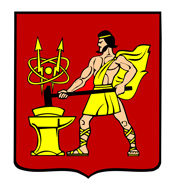 АДМИНИСТРАЦИЯ ГОРОДСКОГО ОКРУГА ЭЛЕКТРОСТАЛЬМОСКОВСКОЙ ОБЛАСТИПОСТАНОВЛЕНИЕ07.10.2022 № 1149/10О внесении изменений в муниципальную программу городского округа Электросталь Московской области «Образование»В соответствии с Бюджетным кодексом Российской Федерации, государственной программой Московской области «Образование Подмосковья», утвержденной постановлением Правительства Московской области от 15.10.2019 № 734/36, Порядком разработки и реализации муниципальных программ городского округа Электросталь Московской области, утвержденным постановлением Администрации городского округа Электросталь Московской области от 14.05.2021 №378/5, Перечнем муниципальных программ городского округа Электросталь Московской области, утвержденным постановлением Администрации городского округа Электросталь Московской области от 23.09.2019 №661/9 (с изменениями от 02.03.2021 №176/3, от 20.06.2022 №623/6), решением Совета депутатов городского округа Электросталь Московской области от 16.12.2021 №106/22 «О бюджете городского округа Электросталь Московской области на 2022 год и на плановый период 2023 и 2024 годов», Администрация городского округа Электросталь Московской области ПОСТАНОВЛЯЕТ:1. Внести изменения в муниципальную программу городского округа Электросталь Московской области «Образование», утвержденную постановлением Администрации городского округа Электросталь Московской области от 10.12.2019 № 910/12 (в редакции постановлений Администрации городского округа Электросталь Московской области                     от 14.02.2020 №85/2, от 26.03.2020 №215/3, от 06.07.2020 №416/7, от 08.09.2020 №567/9,                 от 15.10.2020 №682/10, от 19.11.2020 №794/11, от 13.01.2021 №8/1, от 02.02.2021 №79/2,                 от 26.05.2021 №406/5, от 29.06.2021 №508/6, от 28.09.2021 №744/9, от 09.12.2021 №929/12,            от 14.12.2021 №957/12, от 01.02.2022 №79/2 от 16.03.2022 №246/3, от 14.06.2022 №598/6,                от 13.09.2022 №1025/9, от 26.09.2022 №1095/9), изложив ее в новой редакции согласно приложению к настоящему постановлению.            2. Опубликовать настоящее постановление в газете «Официальный вестник» и разместить на официальном сайте городского округа Электросталь Московской области по адресу: www.electrostal.ru.            3. Настоящее постановление вступает в силу после его официального опубликования.            4. Контроль за выполнением настоящего постановления возложить на заместителя Главы  Администрации  городского   округа   Электросталь  Московской  области            Кокунову М.Ю.Глава городского округа			                                     И.Ю. ВолковаПРИЛОЖЕНИЕк постановлению Администрациигородского округа ЭлектростальМосковской областиот 07.10.2022 № 1149/10«УТВЕРЖДЕНАпостановлением Администрации городского округа Электросталь Московской области от 10.12.2019 № 910/12 (в редакции постановлений Администрации городского округа Электросталь Московской области          от 14.02.2020 №85/2,                                  от 26.03.2020 №215/3,от 06.07.2020 №416/7, от 08.09.2020 №567/9,от 15.10.2020 №682/10,от 19.11.2020 №794/11,от 13.01.2021 №8/1, от 02.02.2021 №79/2,от 26.05.2021 №406/5, от 29.06.2021 №508/6от 28.09.2021 №744/9,от 09.12.2021 №929/12,                              от 14.12.2021 №957/12,от 01.02.2022 №79/2, от 16.03.2022 №246/3,от 14.06.2022 №598/6,от 13.09.2022 №1025/9,от 26.09.2022 №1095/9)Муниципальная программа городского округа Электросталь Московской области«Образование»1. Паспорт муниципальной программы городского округа Электросталь Московской области «Образование»на срок 2020-2025 годы2. Общая характеристика сферы реализации муниципальной программы(в том числе формулировка основных проблем в указанной сфере, инерционный прогноз ее развития, описание цели муниципальной программы)	Сеть образовательных организаций городского округа Электросталь включает в себя: 34 детских сада, 22 общеобразовательные школы, 4 организации дополнительного образования, 1  специальную (коррекционную) школу-интернат.В настоящее время показатели качества общего образования в городском округе Электросталь в целом превышают средние показатели Московской области.Формулировка основных проблем, инерционный прогноз развития:1) Доступность дошкольного, общего и дополнительного образования детей.За последние годы в городском округе Электросталь выполнен Указ Президента Российской Федерации от 07.05.2012 № 599 "О мерах по реализации государственной политики в области образования и науки" и полностью ликвидирована очередность в детские сады для детей от 3 до 7 лет. При этом тенденции демографического развития городского округа Электросталь по-прежнему выступают вызовом к инфраструктуре дошкольного образования: к 2021 году в городском округе Электросталь прогнозируется рост численности детей в возрасте от 1 до 7 лет, посещающих детский сад с 6576 до 7500 человек. Строительство жилых домов в западном и северном микрорайонах потребует строительства и реконструкции зданий дошкольных образовательных организаций, расширения негосударственного сектора услуг дошкольного образования для удовлетворения потребностей семей в услугах дошкольного образования и обеспечения местами в дошкольных организациях всех нуждающихся детей в возрасте от 3 до 7 лет. Федеральный государственный образовательный стандарт дошкольного образования предусматривает высокий уровень требований к условиям предоставления услуг. На сегодняшний день они обеспечены во всех организациях дошкольного образования.В условиях решения проблемы доступности образования для детей от 3 до 7 лет формируется и будет иметь тенденцию к росту запрос населения на услуги по развитию детей в раннем возрасте. В настоящее время в городе слабо развита инфраструктура услуг по раннему развитию, поддержке семей в воспитании детей раннего возраста. В общем образовании рост численности детей школьного возраста влечет риски ухудшения условий их обучения в плане роста наполняемости классов. Количество школьников в городе за 5 лет увеличилось на 3280 человек.  В 2016 году численность обучающихся во вторую смену составляла 427 человек (3%). Особенно острой ситуация является в микрорайонах с высокой плотностью застройки – западный, северный, восточный.В свою очередь ситуация со стандартами условий обучения в общеобразовательных организациях является еще более сложной, чем в дошкольных, что связано как с длительными сроками эксплуатации части зданий (здания школ спроектированы и построены в середине прошлого века), так и с возрастающими требованиями к образовательной среде - необходимость обеспечения условий для реализации современных программ (в области технологии, естественных наук, физической культуры и спорта). Имеются школы, здания которых требуют капитального ремонта (1,3%, 3 школы). 67% образовательных учреждений имеют физический износ элементов зданий от 50% до 80%, 6% учреждений процент износа превышает 80%. В представление о доступности современного образования входит возможность свободного использования ресурсов Интернета для задач обучения и коммуникации образовательных организаций с семьями. Несмотря на динамику, в части школ не используются дистанционные технологии, не реализованы электронные сервисы коммуникации.Семьи демонстрируют высокий уровень спроса на услуги дополнительного образования детей. В 2020 году охват детей программами дополнительного образования должен составить 83,2%. В настоящее время данный показатель в городском округе Электросталь достигнут и составляет 86%.Закрепленное в Концепции развития дополнительного образования детей, утвержденной распоряжением Правительства Российской Федерации от 04.09.2014 N 1726-р, представление о доступности дополнительного образования предполагает обеспечение семей возможностью выбора программ в соответствии с интересами и возможностями ребенка. Между тем в государственном секторе дополнительного образования реализуется ограниченный спектр услуг, не в полной мере соответствующий потребностям населения. Несмотря на реализованные меры по развитию техносферы в системе дополнительного образования, показатель охвата современными программами технической направленности (робототехника, программирование) с учетом особенностей города может быть выше.При том, что для дополнительного образования характерным является готовность семей инвестировать собственные средства, для большинства семей, особенно для малообеспеченных, необходимо гарантировать возможность получения услуг за счет бюджетных средств.Для всех рассмотренных типов образования актуальной является задача обеспечения доступности образовательных услуг для детей с ограниченными возможностями здоровья.2) Современное качество общего образования.Принципиальное решение проблемы доступности общего образования позволяет сосредоточить внимание на вопросах его качества.В условиях возрастающих потребностей населения в выстраивании успешной образовательной траектории детей повышается уровень требований семей к качеству образовательных результатов, способности школ обеспечить высокий уровень готовности к сдаче итоговой аттестации и поступлению в востребованные организации профессионального и высшего образования.На качество образования влияют разнообразные факторы. Ключевым сегодня признается уровень качества педагогического корпуса. В городском округе Электросталь созданы благоприятные условия для оплаты труда педагогических работников, средняя заработная плата педагогических работников общеобразовательных организаций находится на уровне средней заработной платы по экономике региона. В перспективе до 2021 года необходимо обеспечить удержание данного показателя. В то же время актуальными остаются проблемы старения педагогических кадров, недостаточной динамики обновления кадрового состава, ограниченных возможностей непрерывного профессионального развития и построения карьеры.Несмотря на меры по введению электронного документооборота и мониторинга, высоким остается уровень нагрузки учителей, связанный с составлением ими отчетов, ответов на информационные запросы, направляемые в образовательные организации, а также с подготовкой внутренней отчетности образовательных организаций.Существенным ограничением возможностей школы обеспечить качественное образование является недостаточный учет в содержании и методах образования современных достижений науки и технологий, изменений рынка труда, запросов учащихся и общества. Это влечет снижение мотивации к получению образования. Выпускники школ сталкиваются с трудностями реализации своих интересов в выбранных областях искусства, науки и спорта, применения полученных знаний в реальных жизненных ситуациях, выбора профессии. Обновление школ города не может строиться исключительно "сверху", нужны стимулы и условия для инновационной активности самих образовательных организаций и педагогов.На систему общего образования будет продолжать оказывать влияние миграционный фактор, однако инструменты языковой и культурной интеграции обучающихся из семей трудовых мигрантов получили недостаточное распространение. В городском округе уделяется особое внимание к проблеме различий в социальных условиях работы школ (уровень благополучия семей), апробированы подходы по поддержке школ, работающих в неблагоприятных социальных условиях.Предпринятые меры по обеспечению современного качества общего образования определили высокие позиции городского округа Электросталь среди муниципалитетов-лидеров по количеству победителей регионального этапа всероссийской олимпиады школьников. Вместе с тем без дополнительных мер по поддержке одаренных детей, образовательных организаций и педагогических кадров с высоким уровнем достижений невозможно будет обеспечить устойчивость лидирующих позиций городского округа Электросталь в этом направлении и увеличить число призеров всероссийских олимпиад.Масштаб отмеченных проблем, в том числе в области доступности качественного образования, в настоящее время позволяет утверждать, что они не оформились как риски для обеспечения основных прав и гарантий граждан, социального благополучия городского округа Электросталь. Однако их игнорирование в среднесрочной перспективе или использование локальных, несистемных, недостаточно ресурсно-подкрепленных подходов к решению может привести к снижению удовлетворенности граждан, росту социального напряжения, а в долгосрочной перспективе негативно повлияет на качество человеческого капитала города.Описание цели муниципальной программы          Целью муниципальной программы является обеспечение доступного качественного образования и успешной социализации детей, создание условий для эффективного развития образования городского округа, направленного на обеспечение доступности качественного образования, отвечающего требованиям современного инновационного социально-экономического развития. Указанная цель будет достигнута в процессе реализации вышеназванных подпрограмм.3. Прогноз развития сферы образования(с учетом реализации муниципальной программы, включая возможные варианты решения проблемы, оценку преимуществ и рисков, возникающих при выборе различных вариантов решения проблемы)Разработка и принятие муниципальной программы городского округа Электросталь "Образование" на 2020-2025 годы является необходимым условием эффективного ответа на вызовы демографических, социальных и технологических изменений, а также для успешной реализации мер, предусмотренных Указами Президента Российской Федерации от 07.05.2012 № 597 "О мероприятиях по реализации государственной социальной политики", от 07.05.2012 № 599 "О мерах по реализации государственной политики в области образования и науки", от 01.06.2012 № 761 "О Национальной стратегии действий в интересах детей на 2012-2017 годы", от 07.05.2018 №204 «О национальных целях и стратегических задачах развития Российской Федерации на период до 2024 года», Концепцией общенациональной системы выявления и развития молодых талантов, утвержденной Президентом Российской Федерации 03.04.2012 № Пр-827, Концепцией развития дополнительного образования детей, утвержденной распоряжением Правительства Российской Федерации от 04.09.2014 № 1726-р, Федеральной целевой программой развития образования на 2016-2020 годы, утвержденной постановлением Правительства Российской Федерации от 23.05.2015 № 497, Законом Московской области от 27.07.2013 № 94/2013-ОЗ "Об образовании", а также выполнения требований государственной программы Московской области "Образование Подмосковья" на 2017-2025 годы, утвержденной постановлением Правительства Московской области от 25.10.2016 № 784/39.Общее и дополнительное образованиеВ связи с дальнейшим ростом численности детей дошкольного возраста от 0 до 7 лет и школьного возраста от 7 до 17 лет включительно в городском округе Электросталь до 2021 года должно увеличиться количество качественных услуг общего и дополнительного образования детей.В частности, будет решаться задача обеспечения доступности дошкольного образования для детей в возрасте от 2 месяцев до 3 лет, в том числе детей с ограниченными возможностями здоровья, что приведет к увеличению доли детей, получающих услугу по уходу и присмотру.Продолжится ремонт зданий дошкольных образовательных организаций, развитие вариативных форм дошкольного образования, поддержка негосударственного сектора услуг дошкольного образования, использование механизмов государственно-частного партнерства. 100% детей получат возможность обучения в условиях, соответствующих требованиям федеральных государственных образовательных стандартов дошкольного образования.В общем образовании будет обеспечена возможность организации всех видов учебной деятельности в одну смену, безопасность и комфортность условий их осуществления. Для этого планируется строительство школы на 825 мест в северном микрорайоне и пристройки на 100 мест к МОУ «СОШ №22 с УИОП» с использованием проектов, предусматривающих соответствие архитектурных решений современным требованиям к организации образовательного процесса, возможность трансформации помещений, позволяющая использовать помещения для разных видов деятельности, в том числе для реализации дополнительных общеобразовательных программ.Ликвидация второй смены планируется к концу 2020 года.Для удовлетворения запросов населения к качеству образовательных услуг и условиям обучения во всех образовательных организациях будут обеспечены требования федерального государственного образовательного стандарта к кадровым, материально-техническим и информационно-методическим условиям реализации основной и адаптированной образовательных программ.Реализация предусмотренных мер повлечет рост расходов на содержание зданий образовательных организаций, развитие инфраструктуры и кадрового потенциала системы образования.С целью повышения их эффективности будут внедряться инструменты управления по результатам, рациональные модели сети образовательных организаций. Важным рычагом для повышения эффективности бюджетных расходов и повышения качества образовательных услуг станет неукоснительное использование нормативного подушевого финансирования образовательных организаций.С целью повышения качества муниципальных услуг из бюджета Московской области предусмотрено предоставление межбюджетных трансфертов в виде субвенций и субсидий на обеспечение деятельности муниципальных образовательных организаций.Переход к предоставлению образовательных услуг в соответствии с требованиями федеральных государственных образовательных стандартов повлечет повышение уровня требований к качеству услуг общего и дошкольного образования. Для удовлетворения этих требований будет использоваться современная система оценки качества образования, включая проведение независимой оценки качества образовательной деятельности образовательных организаций.Внедрение федерального государственного стандарта дошкольного образования потребует реализации программ повышения квалификации и переподготовки кадров, методического обеспечения.Повышение престижа педагогической профессии, развитие кадрового потенциала системы общего образования является одной из ключевых задач. Важнейшим инструментом решения данной задачи станет достойное стимулирование их труда и участие в региональном сегменте национальной системы учительского роста, формируемой в соответствии с поручением Президента Российской Федерации, включающего внедрение профессионального стандарта педагогов, установление для педагогических работников уровней владения профессиональными компетенциями, подтверждаемыми результатами аттестации, инфраструктуры профессионального развития.Это позволит преодолеть тенденцию "старения" кадрового состава, привлечь в образовательные организации талантливую молодежь, расширить возможности для карьерного роста и профессионального развития педагогов.В целях повышения престижа педагогической профессии будет совершенствоваться система профессиональных конкурсов для педагогов. Для роста профессионального уровня преподавателей и управленческих кадров системы образования будут реализованы многочисленные программы повышения профессионального уровня педагогических работников общеобразовательных организаций.В каждой организации будет обеспечено использование высокоскоростного Интернета. Будут созданы механизмы использования материально-технической базы образовательных организаций различных уровней образования, организаций культуры, спорта, отдыха и оздоровления детей, и организаций реального сектора экономики для формирования культурно-воспитательной среды, и создания современной образовательной инфраструктуры.Будут реализованы меры по обновлению содержания общего образования, включая создание условий для приобретения детьми базовых умений и навыков в области выбранного ими вида искусств или спорта, профессиональной ориентации, расширения сферы общественно полезной деятельности, включения в волонтерское движение.Для стимулирования модернизации содержания и технологий обучения и воспитания станет поддержка лидеров системы образования. Планируется участие в ежегодных конкурсах для образовательных организаций на присвоение статуса Региональной инновационной площадки.Будут реализованы адресные меры поддержки школ, функционирующих в неблагоприятных социальных условиях, обеспечивающие перевод их в эффективный режим работы.Получит развитие инклюзивное образование, в том числе за счет мер по обеспечению в образовательных организациях безбарьерной среды.В деятельности образовательных организаций будут реализованы современные технологии культурной и языковой адаптации детей из семей мигрантов.Вовлеченность семей в образование детей и взаимодействие с образовательными организациями будет усилена за счет реализации программ информационно-просветительской и образовательной работы с родителями, деятельности образовательных коворкинг-центров в образовательных организациях.Продолжится работа по поддержке и сопровождению развития талантливых детей, в том числе:внедрение современных моделей выявления, непрерывного образования, социализации одаренных детей;расширение спектра интеллектуальных и творческих состязаний;внедрение дистанционных моделей обучения одаренных школьников;создание научно-методического обеспечения деятельности педагогов, работающих с одаренными детьми;внедрение моделей дистанционной поддержки педагогов, работающих с одаренными детьми.Качественная трансформация ждет систему дополнительного образования детей. Будет обеспечена модернизация организационно-управленческих и финансово-экономических механизмов (включая внедрение нормативного подушевого и персонифицированного финансирования, независимой оценки качества, поддержки негосударственного сектора) и обновление содержания и технологий с особым упором на развитие технического творчества детей.Повышение эффективности системы дополнительного образования будет обеспечено за счет реализации моделей сетевого взаимодействия общеобразовательных организаций, организаций дополнительного образования, профессиональных образовательных организаций, образовательных организаций высшего образования, промышленных предприятий и бизнес-структур, в том числе в сфере научно-технического творчества, робототехники.Планируется модернизация системы муниципальных конкурсов в сфере дополнительного образования детей.Реализация государственной программы в секторах общего и дополнительного образования будет способствовать повышению качества образования подрастающего поколения, росту удовлетворенности граждан, укреплению социальной стабильности в обществе, усилению конкурентоспособности города.4. Перечень подпрограмм и краткое их описаниеПодпрограмма I "Дошкольное образование"Реализация подпрограммы предусматривает реализацию задач и мероприятий, которые обеспечат развитие сферы дошкольного образования городского округа Электросталь и предоставление всем детям в возрасте от 2 месяцев до 7 лет доступности получения услуг дошкольного образования. Будет продолжено развитие сети организаций дошкольного образования, в том числе создание новых и развитие уже имеющихся объектов дошкольного образования (включая капитальный ремонт, реконструкцию). Будут осуществлены меры по развитию инфраструктуры дошкольного образования. Будут созданы условия для обеспечения реализации федерального государственного образовательного стандарта дошкольного образования, использоваться нормативное правовое, методическое обеспечение предоставления услуг вариативного дошкольного образования, а также предоставления услуг дошкольного образования детям с ограниченными возможностями здоровья.Подпрограмма II "Общее образование"Задачи и мероприятия подпрограммы направлены на создание условий для эффективного функционирования системы общего образования, отвечающей требованиям инновационного развития городского округа Электросталь и потребностям населения. За счет этого будет обеспечена модернизация технологий и содержания общего образования в соответствии с новыми федеральными государственными образовательными стандартами, концепциями модернизации конкретных образовательных областей (математического, филологического образования и др.). Будут реализованы меры по развитию инфраструктуры общего образования, формированию новой технологической среды (включая активное использование технологий электронного обучения), обеспечивающие равный доступ к качественному общему образованию.Будут реализованы мероприятия по повышению профессионального уровня и эффективности деятельности педагогических и руководящих кадров общего образования, обеспечению их достойного социального статуса. Продолжится развитие инновационной инфраструктуры общего образования, в том числе через создание сети школ в виде региональных инновационных площадок, реализующих инновационные проекты и программы для отработки новых технологий и содержания обучения и воспитания через конкурсную поддержку школьных инициатив и сетевых проектов.Подпрограмма III "Дополнительное образование, воспитание и психолого-социальное сопровождение детей"Реализация подпрограммы предусматривает решение задач и реализацию мероприятий, способствующих развитию сферы дополнительного образования, воспитания и психолого-социального сопровождения детей в городском округе Электросталь. Будет осуществлена модернизация организационно-управленческих и финансово-экономических механизмов в сфере дополнительного образования. Будут реализованы мероприятия по обновлению содержания и технологий дополнительного образования, воспитания, психолого-педагогического сопровождения детей.Особое внимание будет уделяться развитию инфраструктуры и кадрового потенциала системы дополнительного образования, воспитания, психолого-педагогического сопровождения детей.Планируется создание механизмов вовлечения учащихся и студентов в активную социальную практику.Будет продолжена работа по реализации мероприятий, направленных на профилактику правонарушений и формирование навыков законопослушного гражданина, на пропаганду правил безопасного поведения на дорогах и улицах, на формирование у обучающихся коммуникативной компетенции, реализованы меры по обеспечению равных прав детей на организованный досуг, отдых и оздоровление. Будет обеспечено совершенствование системы конкурсных мероприятий, направленных на выявление и поддержку талантливых детей.Продолжится реализация комплекса мер, направленных на сопровождение замещающих семей.Подпрограмма IV "Профессиональное образование"В рамках решения задач и реализации мероприятий подпрограммы продолжится институциональная модернизация системы профессионального повышения квалификации; будут реализованы мероприятия по внедрению практико-ориентированного педагогического образования с учетом требований профессиональных стандартов. Будут распространены новые образовательные технологии, формы организации образовательного процесса. Внедрены новые вариативные образовательные программы на основе индивидуализации образовательных траекторий, а также технологий проектного обучения. Будет внедрена система добровольной независимой оценки квалификации педагогических работников.Подпрограмма V "Обеспечивающая подпрограмма"В рамках решения задачи подпрограммы предусматривается создание условий для реализации полномочий в сфере образования органов местного самоуправления городского округа Электросталь Московской области и участия системы образования городского округа Электросталь в проведении мониторингов и социологических исследований.5. Обобщенная характеристика основных мероприятий с обоснованием необходимости их осуществления(в том числе влияние мероприятий на достижение показателей, предусмотренных в указах Президента Российской Федерации, обращениях Губернатора Московской области)Основные мероприятия муниципальной программы направлены на достижение цели и решение задач каждой подпрограммы. Реализация мероприятий позволит достичь показателей результативности, характеризующих муниципальную программу в целом и каждую подпрограмму в частности, в том числе будут достигнуты показатели, предусмотренные в указах Президента Российской Федерации и обращениях Губернатора Московской области.Подпрограмма I "Дошкольное образование":создание и развитие объектов дошкольного образования (включая капитальный ремонт) в целях ликвидации очередности, капитальные вложения в объекты социальной и инженерной инфраструктуры;использование субвенций бюджету городского округа Электросталь на выплату компенсации родительской платы за присмотр и уход за детьми, осваивающими образовательные области, осуществляющих образовательную деятельность; на финансовое обеспечение государственных гарантий реализации прав граждан на получение общедоступного и бесплатного дошкольного образования в дошкольных образовательных организациях в городском округе Электросталь, включая расходы на оплату труда, приобретение учебников и учебных пособий, средств обучения, игр, игрушек (за исключением расходов на содержание зданий и оплату коммунальных услуг);использование вариативных моделей развивающей предметно-пространственной среды дошкольных образовательных организаций в условиях реализации федерального государственного образовательного стандарта дошкольного образования; методическое сопровождение социализации детей в возрасте от 0 до 3 лет с ограниченными возможностями здоровья средствами превентивной педагогической поддержки (помощи) и коррекции развития в условиях вариативного дошкольного образования; методические рекомендации по вопросам оказания ранней помощи детям в возрасте от 0 до 3 лет с ограниченными возможностями здоровья для педагогических работников образовательных организаций;использование субсидий бюджету городского округа Электросталь на закупку оборудования для дошкольных образовательных организаций - победителей областного конкурса на присвоение статуса Региональной инновационной площадки Московской области; на государственную поддержку частных дошкольных образовательных организаций в городском округе Электросталь с целью возмещения расходов на присмотр и уход, содержание имущества и арендную плату за использование помещений.Подпрограмма II "Общее образование":создание условий для реализации федеральных государственных образовательных стандартов общего образования; использование нормативного правового и методического сопровождения внедрения федеральных государственных образовательных стандартов, в том числе внедрения федеральных государственных образовательных стандартов начального, основного и среднего общего образования обучающихся с ограниченными возможностями здоровья;обеспечение деятельности муниципальных общеобразовательных организаций городского округа Электросталь, осуществляющих образовательную деятельность, в том числе и по адаптированным основным общеобразовательным программам, в условиях внедрения федеральных государственных образовательных стандартов общего образования;проведение капитального и текущего ремонта зданий общеобразовательных организаций, закупка оборудования, поддержка образовательных организаций, реализующих проекты обновления содержания и технологий образования;реализация концепций модернизации конкретных областей (концепции): концепции математического образования, концепции школьного филологического образования, школьного географического образования, школьного технологического образования, школьного образования в сфере иностранных языков, историко-культурного стандарта;обеспечение подвоза обучающихся к месту обучения в муниципальные общеобразовательные организации в городском округе Электросталь, расположенные в сельской местности;развитие инновационной инфраструктуры общего образования, в том числе через сети региональных инновационных площадок, реализующих инновационные образовательные проекты и программы для отработки новых технологий и содержания обучения и воспитания, через конкурсную поддержку школьных инициатив и сетевых проектов; реализация мер по стимулированию создания инновационных методических сетей с целью распространения инновационного опыта; поддержка инноваций в сфере образования детей с ограниченными возможностями здоровья и инвалидностью;развитие механизмов мотивации педагогов к повышению качества работы и непрерывному профессиональному развитию; апробация современных моделей педагогического лидерства, эффективного преподавания, создания профессиональных сообществ педагогов; обеспечение подготовки кадров, работающих в сфере образования детей с ограниченными возможностями здоровья и инвалидностью;осуществление мер по поощрению лучших учителей, планомерное повышение оплаты труда педагогических работников общеобразовательных организаций.Подпрограмма III "Дополнительное образование, воспитание и психолого-социальное сопровождение детей":реализация комплекса мер, обеспечивающих развитие системы дополнительного образования детей, в том числе направленных на совершенствование организационно-экономических управленческих и финансово-экономических механизмов обеспечения доступности услуг в системе дополнительного образования и психологического сопровождения обучающихся;развитие кадрового потенциала образовательных организаций системы дополнительного образования, воспитания, психолого-педагогического сопровождения детей (проведение конкурсов профессионального мастерства, педагогического марафона,  проведение тематических семинаров и конференций);использование субсидий бюджету городского округа Электросталь  на закупку оборудования для организаций дополнительного образования - победителей областного конкурса на присвоение статуса Региональной инновационной площадки Московской области;создание механизмов вовлечения учащихся в активную социальную практику, привлечения обучающихся образовательных организаций в принятие решений, затрагивающих их интересы;реализация мер, направленных на воспитание детей, развитие школьного спорта и формирование здорового образа жизни;реализация мероприятий, направленных на профилактику правонарушений и формирование навыков законопослушного гражданина;реализация комплекса мер, направленных на развитие семейного устройства детей-сирот и детей, оставшихся без попечения родителей, и сопровождение замещающих семей (развитие системы сопровождения граждан, желающих принять и принявших детей-сирот и детей, оставшихся без попечения родителей, на воспитание в свои семьи).Подпрограмма IV "Профессиональное образование":обеспечение мер социальной поддержки обучающихся в образовательных организациях городского округа Электросталь;повышение квалификации педагогических работников: организация стажировок и повышения квалификации педагогов образовательных организаций с учетом требований профессионального стандарта; переподготовка педагогических работников образовательных организаций; прохождение работниками добровольной независимой оценки квалификации.Подпрограмма V "Обеспечивающая подпрограмма":создание условий для реализации полномочий органов местного самоуправления городского округа Электросталь Московской области в сфере образования;методическое, информационное сопровождение и мониторинг реализации муниципальной программы, обеспечение участия системы образования городского округа Электросталь в проектах межрегионального и регионального взаимодействия в сфере образования.6. Показатели реализации муниципальной программыгородского округа Электросталь Московской области«Образование»7. Методика расчета значений показателей реализации муниципальной программы8.Порядок взаимодействия ответственного за выполнение мероприятия с муниципальным заказчиком подпрограммыМуниципальный заказчик подпрограммы:1) разрабатывает подпрограмму;2) формирует прогноз расходов на реализацию мероприятий и готовит финансовое экономическое обоснование;3) вводит в подсистему ГАСУ МО отчеты о реализации подпрограммы;4) осуществляет координацию деятельности ответственных за выполнение мероприятий при реализации подпрограммы;5) участвует в обсуждении вопросов, связанных с реализацией и финансированием подпрограммы;6) согласовывает «Дорожные карты» (при необходимости их разработки), внесение в них изменений и отчеты об их исполнении.Ответственный за выполнение мероприятия:1) формирует прогноз расходов на реализацию мероприятия и направляет его муниципальному заказчику подпрограммы;2) участвует в обсуждении вопросов, связанных с реализацией и финансированием подпрограммы в части соответствующего мероприятия;3) разрабатывает (при необходимости) «Дорожные карты» по основным мероприятиям, ответственным за выполнение которых является;4) направляет муниципальному заказчику подпрограммы отчет о реализации мероприятия, отчет об исполнении «Дорожных карт».9. Состав, форма и сроки представления отчетности о ходе реализации мероприятия ответственным за выполнение мероприятия муниципальному заказчику подпрограммыВ целях подготовки отчетов о реализации муниципальной программы ответственный за выполнение мероприятия направляет муниципальному заказчику подпрограммы:1) ежеквартально до 15 числа месяца, следующего за отчетным кварталом, - оперативный отчет о реализации мероприятий, ответственным за выполнение которых является;2) ежегодно в срок до 15 февраля года, следующего за отчетным, - годовой отчет о реализации мероприятий, ответственным за выполнение которых является, для оценки эффективности реализации муниципальной программы.Форма представления отчетов определяется муниципальным заказчиком подпрограммы.Одновременно с отчетами о реализации мероприятий представляются отчеты о реализации «дорожных карт».Муниципальный заказчик подпрограммы с учетом представленной ответственным за выполнение мероприятия информации формирует в ГАСУ МО отчетность о реализации муниципальной программы. Состав, форма и сроки формирования отчетности о ходе реализации мероприятий Муниципальной программы определены Порядком разработки и реализации муниципальных программ городского округа Электросталь Московской области, утвержденным постановлением Администрации городского округа Электросталь Московской области от 27.08.2013 №651/8 (с последующими изменениями и дополнениями).Приложение №1 к муниципальной программе городского округа Электросталь Московской области«Образование»1. Паспорт подпрограммы I «Дошкольное образование»на срок 2020-2025 годы2. Характеристика проблем, решаемых посредством мероприятий подпрограммы             Важнейшим фактором для развития дошкольного образования детей в Московской области до 2024 года станет создание, обновление и развитие инфраструктуры, обеспечивающей доступность дошкольного образования, обновление кадрового потенциала.            Будут реализованы меры по увеличению численности воспитанников дошкольных образовательных организаций, обучающихся по программам, соответствующим требованиям федерального государственного образовательного стандарта дошкольного образования.            В целях социальной поддержки воспитанников дошкольных образовательных организаций в Московской области будут продолжены начисление и выплата компенсации родительской платы за присмотр и уход за детьми, осваивающими образовательные программы дошкольного образования в организациях, осуществляющих образовательную деятельность, ежегодно.           Для осуществления мероприятия по финансовому обеспечению реализации прав граждан на получение общедоступного и бесплатного дошкольного образования будут предоставлены субвенции на выплату компенсации родительской платы за присмотр и уход за детьми, осваивающими образовательные программы дошкольного образования в организациях Московской области, осуществляющих образовательную деятельность; на финансовое обеспечение государственных гарантий реализации прав граждан на получение общедоступного и бесплатного дошкольного образования в дошкольных образовательных организациях в Московской области, включая расходы на оплату труда, приобретение учебников и учебных пособий, средств обучения, игр, игрушек (за исключением расходов на содержание зданий и оплату коммунальных услуг).            Реализация подпрограммы обеспечит развитие сферы дошкольного образования городского округа и предоставит всем детям доступность получения услуг дошкольного образования, в том числе организовать обучение 100% численности воспитанников дошкольных образовательных организаций в возрасте от 3 до 7 лет по программам, соответствующим требованиям федерального государственного образовательного стандарта дошкольного образования. Одним из направлений модернизации станет систематическая работа по развитию инфраструктуры и кадрового потенциала, переподготовке и повышению квалификации педагогических работников дошкольных образовательных организаций, в том числе по вопросам образования обучающихся с ограниченными возможностями здоровья и инвалидностью.3. Перечень мероприятий подпрограммы I«Дошкольное образование»Приложение №2 к муниципальной программе городского округа Электросталь Московской области «Образование»1. Паспорт подпрограммы II  «Общее образование»на срок 2020-2025 годы2. Характеристика проблем, решаемых посредством мероприятий подпрограммы            В рамках реализации подпрограммы будут продолжены уже начатые в области преобразования, призванные обеспечить переход к индивидуализированному и технологичному образованию для всех, к развитию образования, ориентированного на формирование творческой социально ответственной личности, способной к самореализации в условиях инновационной экономики. Для этого необходимо обновление содержания и технологий в образовании, совершенствование инфраструктуры образования, формирование новой технологической среды общего образования, развитие дистанционных образовательных технологий, обеспечивающих равный доступ к качественному общему образованию. Инновационное развитие экономики требует создания инновационной инфраструктуры также и на уровне общего образования, которая подразумевает создание сети школ, реализующих инновационные проекты и программы для отработки новых технологий и содержания обучения и воспитания. Повышение профессионального уровня педагогических и руководящих кадров общего образования, обновление состава и компетенций педагогических кадров - необходимое условие реализации задач подпрограммы.            Учитывая перечисленные тенденции и проблемы, в рамках подпрограммы должны быть решены все запланированные задачи, связанные с достижением высокого стандарта качества образования:            - создание условий для реализации ФГОС общего образования;            - проведение текущего ремонта муниципальных общеобразовательных учреждений;            - создание механизмов мотивации педагогов к повышению качества работы и непрерывному профессиональному развитию;            - повышение социального и профессионального статусов педагогических работников, в том числе поощрение лучших учителей;            - развитие инновационной инфраструктуры общего образования, в том числе через создание сети школ в виде региональных инновационных площадок, реализующих инновационные проекты и программы для отработки новых технологий и содержания обучения и воспитания через конкурсную поддержку школьных инициатив и сетевых проектов.            Развитие системы общего образования городского округа должно соответствовать и удовлетворять новым запросам общества, потребителей общеобразовательных услуг. Следовательно, реализация подпрограммы II предусматривает поддержку школ, реализующих инновационные программы для отработки новых технологий и содержания обучения и воспитания; внедрение образовательных программ с применением электронного обучения и дистанционных образовательных технологий в различных социокультурных условиях, в том числе для детей с особыми потребностями – одаренных детей, детей-инвалидов и детей с ограниченными возможностями здоровья.              В образовательных организациях, реализующих адаптированные общеобразовательные программы, должны быть созданы современные материально-технические условия в соответствии с федеральными государственными образовательными стандартами общего образования обучающихся с ограниченными возможностями здоровья.              Учителя должны освоить методику преподавания по межпредметным технологиям и реализовать ее в образовательном процессе.3. Перечень мероприятий подпрограммы II«Общее образование»Приложение №3 к муниципальной программе городского округа Электросталь Московской области«Образование»1. Паспорт подпрограммы III «Дополнительное образование, воспитание и психолого-социальное сопровождение детей»на срок 2020-2025 годы2. Характеристика проблем, решаемых посредством мероприятий подпрограммы               Реализация мероприятий подпрограммы позволит разрешить основные проблемы в сфере дополнительного образования, воспитания, психолого-педагогического сопровождения детей - удовлетворения запросов населения к качеству образовательных услуг дополнительного образования, повышение их доступности и увеличение охвата детей в возрасте от 5 до 18 лет услугами дополнительного образования.             Будет осуществлено финансовое обеспечение муниципальных организаций дополнительного образования детей в соответствии с муниципальными заданиями. Для реализации мероприятия по осуществлению капитального ремонта организаций дополнительного образования планируется проведение капитального ремонта в организациях дополнительного образования сферы образования и культуры. С целью развития кадрового потенциала системы дополнительного образования, воспитания, психолого-педагогического сопровождения детей планируется систематическое проведение конкурсов профессионального мастерства в целях поддержки и профессионального развития специалистов системы дополнительного образования детей. Будет продолжена работа по проведению тематических семинаров и конференций.             Будет осуществлена поддержка организаций, реализующих "пилотные проекты" обновления содержания и технологий дополнительного образования - поддержка организаций дополнительного образования муниципальных образований Московской области - победителей областного конкурса на присвоение статуса Региональной инновационной площадки Московской области.             Для развития системы конкурсных мероприятий, направленных на выявление и поддержку талантливых детей и молодежи, будут организованы и проведены городские творческие конкурсы, отборочные олимпиады для участия в региональном и заключительном этапе всероссийской олимпиады школьников по общеобразовательным предметам.              Преобразования сферы дополнительного образования, воспитания и психолого-социального сопровождения детей, реализуемые в рамках программы, основаны в первую очередь на необходимости развития и совершенствования системы дополнительного образования, воспитания и психолого-социального сопровождения детей в соответствии с потребностями населения.               Реализация реформирования сферы дополнительного образования предусматривает расширение возможности выбора детьми программ дополнительного образования, формирование эффективных механизмов финансовой поддержки участия детей в системе дополнительного образования; обеспечение полноты и объема информации о конкретных организациях и дополнительных образовательных программах для семей с детьми; формирование эффективных механизмов государственно-общественного, межведомственного управления системой дополнительного образования детей; реализация модели адресной работы с детьми с ограниченными возможностями здоровья, детьми, находящимися в трудной жизненной ситуации, с одаренными детьми; обеспечение высокого качества и обновляемости дополнительных программ.3. Перечень мероприятий подпрограммы III«Дополнительное образование, воспитание и психолого-социальное сопровождение детей»Приложение №4 к муниципальной программе городского округа Электросталь Московской области«Образование»1. Паспорт подпрограммы IV «Профессиональное образование»на срок 2020-2025 годы2. Характеристика проблем, решаемых посредством мероприятий подпрограммы          В рамках основного мероприятия предусмотрено добровольное прохождение независимой оценки квалификации профессионального образования педагогическими работниками. 3. Перечень мероприятий подпрограммы IV«Профессиональное образование»Приложение №5 к муниципальной программе городского округа Электросталь Московской области«Образование»1. Паспорт подпрограммы V «Обеспечивающая подпрограмма»на срок 2020-2025 годы2. Характеристика проблем, решаемых посредством мероприятий подпрограммы              Мероприятия подпрограммы V призваны повысить эффективность управления функционированием и развитием системы образования в городском округе Электросталь, обеспечить согласованность управленческих решений с целью реализации других подпрограмм.             Основное мероприятие по созданию условий для реализации полномочий местных органов власти городского округа Электросталь Московской области предусматривает обеспечение деятельности аппарата Управления образования; выполнения полномочий министерства образования Московской области по контролю качества образования, лицензированию и государственной аккредитации образовательных организаций, надзору и контролю за соблюдением законодательства в области образования. 3. Перечень мероприятий подпрограммы V«Обеспечивающая подпрограмма»                                                                                                                                                                                                          ».Координатор муниципальной программыКокунова М.Ю., заместитель Главы Администрации городского округа Электросталь Московской областиКокунова М.Ю., заместитель Главы Администрации городского округа Электросталь Московской областиКокунова М.Ю., заместитель Главы Администрации городского округа Электросталь Московской областиКокунова М.Ю., заместитель Главы Администрации городского округа Электросталь Московской областиКокунова М.Ю., заместитель Главы Администрации городского округа Электросталь Московской областиКокунова М.Ю., заместитель Главы Администрации городского округа Электросталь Московской областиКокунова М.Ю., заместитель Главы Администрации городского округа Электросталь Московской областиМуниципальный заказчик муниципальной программыУправление образования Администрации городского округа Электросталь Московской области (далее – Управление образования)Управление образования Администрации городского округа Электросталь Московской области (далее – Управление образования)Управление образования Администрации городского округа Электросталь Московской области (далее – Управление образования)Управление образования Администрации городского округа Электросталь Московской области (далее – Управление образования)Управление образования Администрации городского округа Электросталь Московской области (далее – Управление образования)Управление образования Администрации городского округа Электросталь Московской области (далее – Управление образования)Управление образования Администрации городского округа Электросталь Московской области (далее – Управление образования)Цели муниципальной программыОбеспечение доступного качественного образования и успешной социализации детей.Создание условий для эффективного развития образования городского округа, направленного на обеспечение доступности качественного образования, отвечающего требованиям современного инновационногосоциально-экономического развития.Обеспечение доступного качественного образования и успешной социализации детей.Создание условий для эффективного развития образования городского округа, направленного на обеспечение доступности качественного образования, отвечающего требованиям современного инновационногосоциально-экономического развития.Обеспечение доступного качественного образования и успешной социализации детей.Создание условий для эффективного развития образования городского округа, направленного на обеспечение доступности качественного образования, отвечающего требованиям современного инновационногосоциально-экономического развития.Обеспечение доступного качественного образования и успешной социализации детей.Создание условий для эффективного развития образования городского округа, направленного на обеспечение доступности качественного образования, отвечающего требованиям современного инновационногосоциально-экономического развития.Обеспечение доступного качественного образования и успешной социализации детей.Создание условий для эффективного развития образования городского округа, направленного на обеспечение доступности качественного образования, отвечающего требованиям современного инновационногосоциально-экономического развития.Обеспечение доступного качественного образования и успешной социализации детей.Создание условий для эффективного развития образования городского округа, направленного на обеспечение доступности качественного образования, отвечающего требованиям современного инновационногосоциально-экономического развития.Обеспечение доступного качественного образования и успешной социализации детей.Создание условий для эффективного развития образования городского округа, направленного на обеспечение доступности качественного образования, отвечающего требованиям современного инновационногосоциально-экономического развития.Перечень подпрограммПодпрограмма I "Дошкольное образование"Подпрограмма II "Общее образование"Подпрограмма III "Дополнительное образование, воспитание и психолого-социальное сопровождение детей"Подпрограмма IV «Профессиональное образование»Подпрограмма V "Обеспечивающая подпрограмма"Подпрограмма I "Дошкольное образование"Подпрограмма II "Общее образование"Подпрограмма III "Дополнительное образование, воспитание и психолого-социальное сопровождение детей"Подпрограмма IV «Профессиональное образование»Подпрограмма V "Обеспечивающая подпрограмма"Подпрограмма I "Дошкольное образование"Подпрограмма II "Общее образование"Подпрограмма III "Дополнительное образование, воспитание и психолого-социальное сопровождение детей"Подпрограмма IV «Профессиональное образование»Подпрограмма V "Обеспечивающая подпрограмма"Подпрограмма I "Дошкольное образование"Подпрограмма II "Общее образование"Подпрограмма III "Дополнительное образование, воспитание и психолого-социальное сопровождение детей"Подпрограмма IV «Профессиональное образование»Подпрограмма V "Обеспечивающая подпрограмма"Подпрограмма I "Дошкольное образование"Подпрограмма II "Общее образование"Подпрограмма III "Дополнительное образование, воспитание и психолого-социальное сопровождение детей"Подпрограмма IV «Профессиональное образование»Подпрограмма V "Обеспечивающая подпрограмма"Подпрограмма I "Дошкольное образование"Подпрограмма II "Общее образование"Подпрограмма III "Дополнительное образование, воспитание и психолого-социальное сопровождение детей"Подпрограмма IV «Профессиональное образование»Подпрограмма V "Обеспечивающая подпрограмма"Подпрограмма I "Дошкольное образование"Подпрограмма II "Общее образование"Подпрограмма III "Дополнительное образование, воспитание и психолого-социальное сопровождение детей"Подпрограмма IV «Профессиональное образование»Подпрограмма V "Обеспечивающая подпрограмма"Источники финансирования Расходы (тыс. руб.) муниципальной программы, в том числе по годам:Расходы (тыс. руб.) муниципальной программы, в том числе по годам:Расходы (тыс. руб.) муниципальной программы, в том числе по годам:Расходы (тыс. руб.) муниципальной программы, в том числе по годам:Расходы (тыс. руб.) муниципальной программы, в том числе по годам:Расходы (тыс. руб.) муниципальной программы, в том числе по годам:Расходы (тыс. руб.) муниципальной программы, в том числе по годам:Источники финансирования Всего2020 год2021 год2022 год2023 год2024 год2025 годСредства бюджета городского округа Электросталь Московской области4 967 452,22966 207,93844 701,45894 757,67783 569,65748 483,76729 731,76Средства бюджета Московской области12 308 776,341 993 897,941 898 480,002 408 110,132 052 730,512 009 657,381 945 900,38Средства федерального бюджета569 705,2333 623,9389 452,86146 515,79110 961,4194 575,6294 575,62Внебюджетные средства0,000,000,000,000,000,000,00Всего, в том числе по годам:17 845 933,792 993 729,802 832 634,313 449 383,592 947 261,572 852 716,762 770 207,76№ п/пПоказатели реализации муниципальной программы Тип показателяЕдиница измеренияБазовое значение на начало реализации программыПланируемое значение показателя по годам реализацииПланируемое значение показателя по годам реализацииПланируемое значение показателя по годам реализацииПланируемое значение показателя по годам реализацииПланируемое значение показателя по годам реализацииПланируемое значение показателя по годам реализацииНомер и название основного мероприятия в перечне мероприятий подпрограммы№ п/пПоказатели реализации муниципальной программы Тип показателяЕдиница измеренияБазовое значение на начало реализации программы2020 год2021 год2022 год2023 год2024 год2025 годНомер и название основного мероприятия в перечне мероприятий подпрограммы1234567891011121.Подпрограмма I «Дошкольное образование»Подпрограмма I «Дошкольное образование»Подпрограмма I «Дошкольное образование»Подпрограмма I «Дошкольное образование»Подпрограмма I «Дошкольное образование»Подпрограмма I «Дошкольное образование»Подпрограмма I «Дошкольное образование»Подпрограмма I «Дошкольное образование»Подпрограмма I «Дошкольное образование»Подпрограмма I «Дошкольное образование»Х1.1Создание дополнительных мест для детей в возрасте от 2 месяцев до 3 лет в образовательных организациях, реализующих образовательные программы дошкольного образованияпоказатель к ежегодному обращению Губернатора Московской областиштук20180-----Основное мероприятие P2. Федеральный проект «Содействие занятости»1.2Количество отремонтированных дошкольных образовательных организацийОбращение Губернатора Московской областиПриоритетныйштук00001Основное мероприятие 01. Проведение капитального ремонта объектов дошкольного образования1.3Доступность дошкольного образования для детей в возрасте от трех до семи летУказ Президента Российской ФедерацииПриоритетныйпроцент100100100100100100100Основное мероприятие 02. Финансовое обеспечение реализации прав граждан на получение общедоступного и бесплатного дошкольного образования1.4Доступность дошкольного образования для детей в возрасте до 3-х летСоглашение с ФОИВ по Федеральному проекту «Содействие занятости»процент100100100100100100100Основное мероприятие P2. Федеральный проект «Содействие занятости»1.5.Отношение средней заработной платы педагогических работников дошкольных образовательных организаций к средней заработной плате в общеобразовательных организациях в Московской областиУказ Президента Российской ФедерацииПриоритетныйпроцент100100100102,3100100100Основное мероприятие 02. Финансовое обеспечение реализации прав граждан на получение общедоступного и бесплатного дошкольного образования1.6.Созданы дополнительные места в субъектах Российской Федерации для детей в возрасте от 1,5 до 3 лет любой направленности в организациях, осуществляющих образовательную деятельность (за исключением государственных и муниципальных), и у индивидуальных предпринимателей, осуществляющих образовательную деятельность по образовательным программам дошкольного образования, в том числе адаптированным, и присмотр и уход за детьмиСоглашение с ФОИВ по Федеральному проекту «Содействие занятости»место0000000Основное мероприятие P2. Федеральный проект «Содействие занятости»1.7Количество детей в возрасте от 1,5 до 7 лет, направленных и зачисленных в течение соответствующего года в Единой информационной системе «Зачисление в ДОУ» на созданные дополнительные места в организациях по присмотру и уходу за детьми, расположенных в микрорайонах с наибольшей очередностьюПоручение Губернатора Московской области, региональный проект «Палисадник»Приоритетныйместо00Основное мероприятие 02. Финансовое обеспечение реализации прав граждан на получение общедоступного и бесплатного дошкольного образования2.Подпрограмма II «Общее образование»Подпрограмма II «Общее образование»Подпрограмма II «Общее образование»Подпрограмма II «Общее образование»Подпрограмма II «Общее образование»Подпрограмма II «Общее образование»Подпрограмма II «Общее образование»Подпрограмма II «Общее образование»Подпрограмма II «Общее образование»Подпрограмма II «Общее образование»Х2.1Отношение средней заработной платы педагогических работников общеобразовательных организаций общего образования к среднемесячному доходу от трудовой деятельностиУказ Президента Российской ФедерацииПриоритетныйпроцент102,4100,1109,6108,9100100100Основное мероприятие 01. Финансовое обеспечение деятельности образовательных организаций2.2Удельный вес численности обучающихся в образовательных организациях общего образования в соответствии с федеральными государственными образовательными стандартами в общей численности обучающихся в образовательных организациях общего образованияОтраслевой показательпроцент96,098,1100100100100100Основное мероприятие 03. Реализация федеральных государственных образовательных стандартов общего образования, в том числе мероприятий по нормативному правовому и методическому сопровождению, обновлению содержания и технологий образования2.3Обновлена материально-техническая база для формирования у обучающихся современных технологических и гуманитарных навыков. Создана материально-техническая база для реализации основных и дополнительных общеобразовательных программ цифрового и гуманитарного профилей в общеобразовательных организациях, расположенных в сельской местности и малых городах (нарастающим итогом)показатель к соглашению с ФОИВ по федеральному проекту «Современная школа»тыс.ед.00-----Основное мероприятие E1. Федеральный проект «Современная школа»2.4Количество отремонтированных общеобразовательных организацийОбращение Губернатора Московской областиПриоритетныйштук0000000Основное мероприятие E1. Федеральный проект «Современная школа»2.5Доля выпускников текущего года, набравших 220 баллов и более по 3 предметам, к общему количеству выпускников текущего года, сдававших ЕГЭ по 3 и более предмета Отраслевой показательОтраслевойпроцент39,2239,339,3----Основное мероприятие 05. Обеспечение и проведение государственной итоговой аттестации обучающихся, освоивших образовательные программы основного общего и среднего общего образования, в том числе в форме единого государственного экзамена2.6Доля выпускников текущего года, набравших 250 баллов и более по 3 предметам, к общему количеству выпускников текущего года, сдававших ЕГЭ по 3 и более предметам Отраслевой показательПриоритетныйпроцент17,66 (данные за 2021 год)--18,0618,4618,86Основное мероприятие 05. Обеспечение и проведение государственной итоговой аттестации обучающихся, освоивших образовательные программы основного общего и среднего общего образования, в том числе в форме единого государственного экзамена2.7.Поддержка образования для детей с ограниченными возможностями здоровья. Обновление материально - технической базы в организациях, осуществляющих образовательную деятельность исключительно по адаптированным основным общеобразовательным программам (нарастающим итогом)Соглашение с ФОИВ по федеральному проекту «Современная школа»Приоритетныйединица1111111Основное мероприятие E1. Федеральный проект «Современная школа»2.8.Доля обучающихся, получающих начальное общее образование в государственных и муниципальных образовательных организациях, получающих бесплатное горячее питание, к общему количеству обучающихся, получающих начальное общее образование в государственных и муниципальных образовательных организацияхСоглашение с ФОИВ Приоритетныйпроцент-100100100100100100Основное мероприятие 03. Реализация федеральных государственных образовательных стандартов общего образования, в том числе мероприятий по нормативному правовому и методическому сопровождению, обновлению содержания и технологий образования2.9.В общеобразовательных организациях, расположенных в сельской местности и малых городах, созданы и функционируют центры образования естественно-научной и технологической направленностейСоглашение с ФОИВ по федеральному проекту «Современная школа»ПриоритетныйЕдиница--10000Основное мероприятие E1. Федеральный проект «Современная школа»2.10Количество объектов, в которых в полном объеме выполнены мероприятия по капитальному ремонту общеобразовательных организацийСоглашение с ФОИВ ПриоритетныйЕдиница----11-Основное мероприятие 08. Модернизации школьных систем образования в рамках государственной программы Российской Федерации «Развитие образования»2.11Количество объектов, в которых в полном объеме выполнены мероприятия по оснащению средствами обучения и воспитания общеобразовательных организацийСоглашение с ФОИВ ОтраслевойЕдиница----11-Основное мероприятие 08. Модернизации школьных систем образования в рамках государственной программы Российской Федерации «Развитие образования»3.Подпрограмма III «Дополнительное образование, воспитание и психолого-социальное сопровождение детей»Подпрограмма III «Дополнительное образование, воспитание и психолого-социальное сопровождение детей»Подпрограмма III «Дополнительное образование, воспитание и психолого-социальное сопровождение детей»Подпрограмма III «Дополнительное образование, воспитание и психолого-социальное сопровождение детей»Подпрограмма III «Дополнительное образование, воспитание и психолого-социальное сопровождение детей»Подпрограмма III «Дополнительное образование, воспитание и психолого-социальное сопровождение детей»Подпрограмма III «Дополнительное образование, воспитание и психолого-социальное сопровождение детей»Подпрограмма III «Дополнительное образование, воспитание и психолого-социальное сопровождение детей»Подпрограмма III «Дополнительное образование, воспитание и психолого-социальное сопровождение детей»Подпрограмма III «Дополнительное образование, воспитание и психолого-социальное сопровождение детей»Х3.1Доля обучающихся (физических лиц) общеобразовательных организаций, которым оказана поддержка в рамках программ поддержки одаренных детей и талантливой молодежи (на муниципальном и региональном уровне)отраслевой показательпроцент0,10,10,10,10,10,10,1Основное мероприятие 02. Реализация "пилотных проектов" обновления содержания и технологий дополнительного образования, воспитания, психолого-педагогического сопровождения детей3.2Отношение средней заработной платы педагогических работников организаций дополнительного образования детей к средней заработной плате учителей в Московской области Указ Президента Российской ФедерацииПриоритетныйпроцент100100100100100100100Основное мероприятие 03. Финансовое обеспечение оказания услуг (выполнения работ) организациями дополнительного образования3.3Доля детей в возрасте от 5 до 18 лет, использующих сертификаты дополнительного образованияпоказатель отраслевойпроцент25405030Основное мероприятие 06. Обеспечение функционирования модели персонифицированного финансирования дополнительного образования детей3.4Количество образовательных организаций в сфере культуры (детские школы по видам искусств), оснащенных музыкальными инструментами, оборудованием, материаламипоказатель отраслевойединиц11-----Основное мероприятие A1. Федеральный проект «Культурная среда»3.5Число детей, охваченных деятельностью детских технопарков "Кванториум" (мобильных технопарков "Кванториум") и других проектов, направленных на обеспечение доступности дополнительных общеобразовательных программ естественнонаучной и технической направленностей, соответствующих приоритетным направлениям технологического развития Российской Федерации (нарастающим итогом)показатель к соглашению с ФОИВ по федеральному проекту "Успех каждого ребенка"тыс.чел.00,6840,6840,6840,6840,6840,684Основное мероприятие E2. Федеральный проект «Успех каждого ребенка» 3.6Доля детей в возрасте от 5 до 18 лет, охваченных дополнительным образованиемСоглашение с ФОИВ по федеральному проекту «Успех каждого ребенкапроцент85,8183,283,395959595Основное мероприятие E2. Федеральный проект «Успех каждого ребенка»3.7Созданы центры цифрового образования детей «IT-куб» (нарастающим итогом)Соглашение с ФОИВ по федеральному проекту «Цифровая образовательная среда»единица1111111Основное мероприятие Е4. Федеральный проект «Цифровая образовательная среда»4.Подпрограмма IV «Профессиональное образование»Подпрограмма IV «Профессиональное образование»Подпрограмма IV «Профессиональное образование»Подпрограмма IV «Профессиональное образование»Подпрограмма IV «Профессиональное образование»Подпрограмма IV «Профессиональное образование»Подпрограмма IV «Профессиональное образование»Подпрограмма IV «Профессиональное образование»Подпрограмма IV «Профессиональное образование»Подпрограмма IV «Профессиональное образование»Х4.1Доля педагогических работников, прошедшихдобровольную независимую оценку квалификациипоказатель к соглашению с ФОИВ по ФП «Учитель будущего»процент010-----Основное мероприятие E5. Федеральный проект «Учитель будущего»№ п/пНаименование показателя реализации программыЕдиница измеренияПорядок расчетаИсточник данныхПериод представления отчетности1234561.Подпрограмма I «Дошкольное образование»Подпрограмма I «Дошкольное образование»Подпрограмма I «Дошкольное образование»1.1Создание дополнительных мест для детей в возрасте от 2 месяцев до 3 лет в образовательных организациях, реализующих образовательные программы дошкольного образованияштукКоличество мест для в возрасте от 2 месяцев до 3 лет в образовательных организациях, реализующих образовательные программы дошкольного образования,Ведомственные данныеЕжеквартально1.2Количество отремонтированных дошкольных образовательных организацийштукКоличество отремонтированных дошкольных образовательных учрежденийВедомственные данныеЕжеквартально1.3Доступность дошкольного образования для детей в возрасте от трех до семи лет,процентП = Ч(3-7) / (Ч(3-7) + Ч(очередь)) x 100, где: П - планируемый показатель; Ч(3-7) - численность детей в возрасте от 3 до 7 лет, получающих дошкольное образование в текущем году; Ч(очередь) - численность детей в возрасте от 3 до 7 лет, находящихся в очереди на получение в текущем году дошкольного образованияДанные Федеральной государственной информационной системы доступности дошкольного образования (ФГИС ДДО)Ежеквартально1.4Доступность дошкольного образования для детей в возрасте до 3-х летпроцентП = Ч(2м-3л) / (Ч(2м-3л) + Ч(учет)) x 100, где: П - планируемый показатель; Ч(2м-3л) - численность детей в возрасте от 2 месяцев до 3 лет, которым предоставлена возможность получать услугу дошкольного образования; Ч(учет) - численность детей в возрасте от 2 месяцев до 3 лет, состоящих на учете для предоставления места в дошкольном образовательном учреждении с предпочтительной датой приема в текущем году (актуальный спрос), с учетом прироста по данным государственной статистикиДанные Федеральной государственной информационной системы доступности дошкольного образования (ФГИС ДДО)Ежеквартально1.5.Отношение средней заработной платы педагогических работников дошкольных образовательных организаций к средней заработной плате в общеобразовательных организациях в Московской области, всегопроцентП = З(мун) / З(о) х 100, где:П – планируемый показатель;З(мун) – среднемесячная заработная плата педагогических работников муниципальных дошкольных образовательных организаций;З(о)– среднемесячная заработная плата в  сфере общего образования в Московской области.Данные государственной статистикиЕжеквартально1.6.Созданы дополнительные места в субъектах Российской Федерации для детей в возрасте от 1,5 до 3 лет любой направленности в организациях, осуществляющих образовательную деятельность (за исключением государственных и муниципальных), и у индивидуальных предпринимателей, осуществляющих образовательную деятельность по образовательным программам дошкольного образования, в том числе адаптированным, и присмотр и уход за детьмиместоСозданы дополнительные места для детей в возрасте от 1,5 до 3 лет любой направленности в организациях, осуществляющих образовательную деятельность (за исключением государственных и муниципальных), и у индивидуальных предпринимателей, осуществляющих образовательную деятельность по образовательным программам дошкольного образования, в том числе адаптированным, и присмотр и уход за детьмиВедомственные данныеЕжеквартально1.7Количество детей в возрасте от 1,5 до 7 лет, направленных и зачисленных в течение соответствующего года в Единой информационной системе «Зачисление в ДОУ» на созданные дополнительные места в организациях по присмотру и уходу за детьми, расположенных в микрорайонах с наибольшей очередностьюместоКоличество дополнительных мест для детей в возрасте от 1,5 до 7 лет в организациях в Московской области, осуществляющих присмотр и уход за детьми, учредителями которых являются органы местного самоуправления муниципальных образований Московской областиДанные органов местного самоуправления Московской областиЕжегодно2.Подпрограмма II «Общее образование»Подпрограмма II «Общее образование»Подпрограмма II «Общее образование»2.1Отношение средней заработной платы педагогических работников общеобразовательных организаций общего образования к среднемесячному доходу от трудовой деятельности, процентП = ЗОО(мун) / З(д) х 100, где:П – планируемый показатель;ЗОО(мун) – средняя заработная плата педагогических работников муниципальных общеобразовательных организаций;З(д) - среднемесячный доход от трудовой деятельности  по Московской областиДанные государственной статистикиЕжеквартально2.2Удельный вес численности обучающихся в образовательных организациях общего образования в соответствии с федеральными государственными образовательными стандартами в общей численности обучающихся в образовательных организациях общего образованияпроцентОтношение численности обучающихся по федеральным государственным образовательным стандартам к общей численности обучающихся по программам общего образования, умноженное на 100 процентов. П = Кфгос / Кобщ x 100%, где Кфгос - количество обучающихся по ФГОС; общ - общая численность обучающихся по программам общего образованияДанные ОО-1. Данные РСЭМЕжеквартально2.3Обновлена материально-техническая база для формирования у обучающихся современных технологических и гуманитарных навыков. Создана материально-техническая база для реализации основных и дополнительных общеобразовательных программ цифрового и гуманитарного профилей в общеобразовательных организациях, расположенных в сельской местности и малых городах (нарастающим итогом)тыс.ед.Обновлена материально-техническая база для формирования у обучающихся современных технологических и гуманитарных навыков. Создана материально-техническая база для реализации основных и дополнительных общеобразовательных программ цифрового и гуманитарного профилей в общеобразовательных организациях, расположенных в сельской местности и малых городах.Ведомственные данныеЕжеквартально2.4Количество отремонтированных общеобразовательных организаций, штукКоличество отремонтированных общеобразовательных организацийВедомственные данныеЕжеквартально2.5Доля выпускников текущего года, набравших 220 баллов и более по 3 предметам, к общему количеству выпускников текущего года, сдававших ЕГЭ по 3 и более предметам процентДВ= В / ВТГ х 100, где:ДВ – доля высокобалльников (выпускников текущего года, набравших 220 баллов и более по 3 предметам);В- количество высокобалльников;ВТГ – количество выпускников текущего года, сдававших ЕГЭ по 3 и более предметам (в расчет не берется результат по математике базового уровня)Данные Регионального центра обработки информации по итогам проведения государственной итоговой аттестацииЕжеквартально2.6Доля выпускников текущего года, набравших 250 баллов и более по 3 предметам, к общему количеству выпускников текущего года, сдававших ЕГЭ по 3 и более предметам процентДВ= В / ВТГ х 100, где:ДВ – доля высокобалльников (выпускников текущего года, набравших 250 баллов и более по 3 предметам);В- количество высокобалльников;ВТГ – количество выпускников текущего года, сдававших ЕГЭ по 3 и более предметам (в расчет не берется результат по математике базового уровня)Данные Регионального центра обработки информации по итогам проведения государственной итоговой аттестацииЕжеквартально2.7.Поддержка образования для детей
с ограниченными возможностями здоровья. Обновление материально - технической базы в организациях, осуществляющих образовательную деятельность исключительно по адаптированным основным общеобразовательным программам (нарастающим итогом)единицаОбновление материально-технической базы в организациях, осуществляющих образовательную деятельность исключительно по адаптированным основным общеобразовательным программамВедомственные данныеЕжеквартально2.8.Доля обучающихся, получающих начальное общее образование в государственных и муниципальных образовательных организациях, получающих бесплатное горячее питание, к общему количеству обучающихся, получающих начальное общее образование в государственных и муниципальных образовательных организацияхпроцентР = Чп/Ч х 100%, где:Р – значение показателя; Чп – количество обучающихся, получающих начальное общее образование в государственных и муниципальных образовательных организациях, получающих бесплатное горячее питание;Ч – количество обучающихся, получающих начальное общее образование в государственных и муниципальных образовательных организацияхДанные государственной статистики, данные РСЭМЕжегодно2.9.В общеобразовательных организациях, расположенных в сельской местности и малых городах, созданы и функционируют центры образования естественно-научной и технологической направленностейединицКоличество общеобразовательных организаций, расположенных в сельской местности и малых городах, в которых созданы и функционируют центры образования естественно-научной и технологической направленностей в соответствии с адресным перечнемВедомственные данныеЕжегодно2.10Количество объектов, в которых в полном объеме выполнены мероприятия по капитальному ремонту общеобразовательных организацийЕдиницаКоличество отремонтированных зданий (обособленных помещений, помещений) общеобразовательных организацийВедомственные данныеЕжегодно2.11Количество объектов, в которых в полном объеме выполнены мероприятия по оснащению средствами обучения и воспитания общеобразовательных организацийЕдиницаКоличество объектов, в которых в полном объеме выполнены мероприятия по оснащению средствами обучения и воспитания общеобразовательных организацийВедомственные данныеЕжегодно3.Подпрограмма III «Дополнительное образование, воспитание и психолого-социальное сопровождение детей»Подпрограмма III «Дополнительное образование, воспитание и психолого-социальное сопровождение детей»Подпрограмма III «Дополнительное образование, воспитание и психолого-социальное сопровождение детей»3.1Доля обучающихся (физических лиц) общеобразовательных организаций, которым оказана поддержка в рамках программ поддержки одаренных детей и талантливой молодежи (на муниципальном и региональном уровне)процентДтм = Чтм / Чо x 100, где: Дтм - доля обучающихся (физических лиц) общеобразовательных организаций, которым оказана поддержка в рамках программ поддержки одаренных детей и талантливой молодежи; Чтм - численность обучающихся в общеобразовательных организациях, которым оказана поддержка в рамках программ поддержки одаренных детей и талантливой молодежи;Чо - общая численность обучающихся (МОУ и коррекционные образовательные организации)Данные ОО-1, Данные РСЭМЕжеквартально3.2Отношение средней заработной платы педагогических работников организаций дополнительного образования детей к средней заработной плате учителей в Московской областипроцентП  = З(мун)/З(у) х 100, где:П – планируемый показатель;З(мун) – среднемесячная заработная плата педагогических работников муниципальных организаций дополнительного образования детей;З(у) – среднемесячная заработная плата учителя в Московской областиДанные государственной статистикиЕжеквартально3.3Доля детей в возрасте от 5 до 18 лет, использующих сертификаты дополнительного образованияпроцентОпределяется отношением числа детей в возрасте от 5 до 18 лет, использующих сертификаты дополнительного образования, к общей численности детей в возрасте от 5 до 18 лет, проживающих на территории муниципалитета.Рассчитывается по формуле:С= Чсерт/Чвсего, где:С – доля детей в возрасте от 5 до 18 лет, использующих сертификаты дополнительного образования;Чсерт – общая численность детей, использующих сертификаты дополнительного образования;Чвсего - численности детей в возрасте от 5 до 18 лет, проживающих на территории муниципалитетаДанные ИС - ЕИСДОПЕжеквартально3.4Количество образовательных организаций в сфере культуры (детские школы по видам искусств), оснащенных музыкальными инструментами, оборудованием, материаламиединицКоличество образовательных организаций в сфере культуры (детские школы по видам искусств), оснащенных музыкальными инструментами, оборудованием, материаламиВедомственные данныеЕжеквартально3.5Число детей, охваченных деятельностью детских технопарков "Кванториум" (мобильных технопарков "Кванториум") и других проектов, направленных на обеспечение доступности дополнительных общеобразовательных программ естественнонаучной и технической направленностей, соответствующих приоритетным направлениям технологического развития Российской Федерации (нарастающим итогом)тыс.чел.Число детей, охваченных деятельностью детских технопарков «Кванториум» (мобильных технопарков «Кванториум»),Ki - Численность детей в возрасте от 5 до 18 лет, прошедших обучение и (или) принявших участие в мероприятиях детских технопарков «Кванториум» (мобильных технопарков «Кванториум») в i-ом субъекте Российской ФедерацииВедомственные данныеЕжеквартально3.6Доля детей в возрасте от 5 до 18 лет, охваченных дополнительным образованиемпроцентП  =   (Чдоп/Чобщ)   х 100, где:П – планируемый показатель;Чдоп – число детей в возрасте от 5 до 18 лет, проживающих в муниципальном образовании и обучающихся по дополнительным образовательным программам;Чобщ – общее число детей в возрасте от 5 до 18 лет, проживающих в муниципальном образованииВедомственные данныеЕжеквартально3.7.Созданы центры цифрового образования детей «IT-куб» (нарастающим итогом)единицаКоличество созданных центров цифрового образования детей «IT-куб»Ведомственные данныеЕжегодно4.Подпрограмма IV «Профессиональное образование»Подпрограмма IV «Профессиональное образование»Подпрограмма IV «Профессиональное образование»Доля педагогических работников, прошедшихдобровольную независимую оценку квалификациипроцент(Ппр/ Поч) x 100, где:Ппр - число педагогических работников организаций,   осуществляющих образовательную деятельность по общеобразовательным программам, прошедших добровольную независимую оценку профессиональной квалификации;Поч - общее число педагогических работников организаций, осуществляющих образовательную деятельность по общеобразовательным программамМуниципальный заказчик подпрограммыУправление образования Администрации городского округа Электросталь Московской областиУправление образования Администрации городского округа Электросталь Московской областиУправление образования Администрации городского округа Электросталь Московской областиУправление образования Администрации городского округа Электросталь Московской областиУправление образования Администрации городского округа Электросталь Московской областиУправление образования Администрации городского округа Электросталь Московской областиУправление образования Администрации городского округа Электросталь Московской областиУправление образования Администрации городского округа Электросталь Московской областиИсточники финансирования подпрограммы по годам реализации и главным распорядителям бюджетных средств, в том числе по годам:Всего2020 год2021 год2022 год2023 год2024 год2025 годНаименование главного распорядителя бюджетных средств Всего по подпрограмме, в том числе:2 247 961,841 103 833,27759 486,9283 270,05144 570,0078 400,8078 400,80ХСредства бюджета городского округа Электросталь Московской области823 827,13382 825,56272 026,9242 209,0552 086,0037 339,8037 339,80ХСредства бюджета Московской области1 424 134,71721 007,71487 460,0041 061,0092 484,0041 061,0041 061,00ХСредства федерального бюджета0,000,000,000,000,000,000,00ХВнебюджетные средства0,000,000,000,000,000,000,00ХВсего по Управлению образования Администрации городского округа Электросталь Московской области, в том числе:2 169 967,911 099 325,34757 630,9281 392,0578 574,0076 522,8076 522,80Управление образования Администрации городского округа Электросталь Московской областиСредства бюджета городского округа Электросталь Московской области809 060,91380 754,34272 026,9242 209,0539 391,0037 339,8037 339,80Управление образования Администрации городского округа Электросталь Московской областиСредства бюджета Московской области1 360 907,00718 571,00485 604,0039 183,0039 183,0039 183,0039 183,00Управление образования Администрации городского округа Электросталь Московской областиСредства федерального бюджета0,000,000,000,000,000,000,00Управление образования Администрации городского округа Электросталь Московской областиВнебюджетные средства0,000,000,000,000,000,000,00Управление образования Администрации городского округа Электросталь Московской областиВсего по Администрации городского округа Электросталь Московской области, в том числе:11 357,001 989,001 856,001 878,001 878,001 878,001 878,00Администрация городского округа Электросталь Московской областиСредства бюджета городского округа Электросталь Московской области0,000,000,000,000,000,000,00Администрация городского округа Электросталь Московской областиСредства бюджета Московской области11 357,001 989,001 856,001 878,001 878,001 878,001 878,00Администрация городского округа Электросталь Московской областиСредства федерального бюджета0,000,000,000,000,000,000,00Администрация городского округа Электросталь Московской областиВнебюджетные средства0,000,000,000,000,000,000,00Администрация городского округа Электросталь Московской областиВсего по Комитету по строительству, дорожной деятельности и благоустройства Администрации городского округа Электросталь Московской области, в том числе:66 636,932 518,930,000,0064 118,000,000,00Комитет по строительству, дорожной деятельности и благоустройства Администрации городского округа Электросталь Московской областиСредства бюджета городского округа Электросталь Московской области14 766,222 071,220,000,0012 695,000,000,00Комитет по строительству, дорожной деятельности и благоустройства Администрации городского округа Электросталь Московской областиСредства бюджета Московской области51 870,71447,710,000,0051 423,000,000,00Комитет по строительству, дорожной деятельности и благоустройства Администрации городского округа Электросталь Московской областиСредства федерального бюджета0,000,000,000,000,000,000,00Комитет по строительству, дорожной деятельности и благоустройства Администрации городского округа Электросталь Московской областиВнебюджетные средства0,000,000,000,000,000,000,00Комитет по строительству, дорожной деятельности и благоустройства Администрации городского округа Электросталь Московской области№п/пМероприятие подпрограммыСроки исполнения мероприятияИсточники финансированияВсего (тыс. руб.)Объем финансирования по годам (тыс. руб.)Объем финансирования по годам (тыс. руб.)Объем финансирования по годам (тыс. руб.)Объем финансирования по годам (тыс. руб.)Объем финансирования по годам (тыс. руб.)Объем финансирования по годам (тыс. руб.)Ответственный за выполнение мероприятия подпрограммыРезультаты выполнения мероприятий подпрограммы№п/пМероприятие подпрограммыСроки исполнения мероприятияИсточники финансированияВсего (тыс. руб.)2020 год2021 год2022 год2023 год2024 год2025 годОтветственный за выполнение мероприятия подпрограммыРезультаты выполнения мероприятий подпрограммы123456789101112131.Основное мероприятие 01."Проведение капитального ремонта объектов дошкольного образования, закупка оборудования"2020-2025 годыИтого66 636,932 518,930,000,0064 118,000,000,00Комитет по строительству, дорожной деятельности и благоустройстваХ1.Основное мероприятие 01."Проведение капитального ремонта объектов дошкольного образования, закупка оборудования"2020-2025 годыСредства бюджета городского округа Электросталь Московской области14 766,222 071,220,000,0012 695,000,000,00Комитет по строительству, дорожной деятельности и благоустройстваХ1.Основное мероприятие 01."Проведение капитального ремонта объектов дошкольного образования, закупка оборудования"2020-2025 годыСредства бюджета Московской области51 870,71447,710,000,0051 423,000,000,00Комитет по строительству, дорожной деятельности и благоустройстваХ1.1.Мероприятие 01 04.Мероприятия по проведению капитального ремонта в муниципальных дошкольных образовательных организациях в Московской области2020-2025 годыИтого66 636,932 518,930,000,0064 118,000,000,00Комитет по строительству, дорожной деятельности и благоустройства, МКУ «СБДХ»Приведение в нормативное физическое состояние здания "Средняя общеобразовательная школа №16 с углубленным изучением отдельных предметов" (структурное подразделение МДОУ №24 (корпус 2)) по адресу: Московскоя обл., г.Электросталь ул. Мичурина, д. 31.1.Мероприятие 01 04.Мероприятия по проведению капитального ремонта в муниципальных дошкольных образовательных организациях в Московской области2020-2025 годыСредства бюджета городского округа Электросталь Московской области14 766,222 071,2212 695,00Комитет по строительству, дорожной деятельности и благоустройства, МКУ «СБДХ»Приведение в нормативное физическое состояние здания "Средняя общеобразовательная школа №16 с углубленным изучением отдельных предметов" (структурное подразделение МДОУ №24 (корпус 2)) по адресу: Московскоя обл., г.Электросталь ул. Мичурина, д. 31.1.Мероприятие 01 04.Мероприятия по проведению капитального ремонта в муниципальных дошкольных образовательных организациях в Московской области2020-2025 годыСредства бюджета Московской области51 870,71447,7151 423,00Комитет по строительству, дорожной деятельности и благоустройства, МКУ «СБДХ»Приведение в нормативное физическое состояние здания "Средняя общеобразовательная школа №16 с углубленным изучением отдельных предметов" (структурное подразделение МДОУ №24 (корпус 2)) по адресу: Московскоя обл., г.Электросталь ул. Мичурина, д. 32.Основное мероприятие 02."Финансовое обеспечение реализации прав граждан на получение общедоступного и бесплатного дошкольного образования"2020-2025 годыИтого2 171 673,911 099 634,34757 767,9281 707,0578 889,0076 837,8076 837,80Управление образованияХ2.Основное мероприятие 02."Финансовое обеспечение реализации прав граждан на получение общедоступного и бесплатного дошкольного образования"2020-2025 годыСредства бюджета городского округа Электросталь Московской области807 047,91380 416,34271 591,9241 899,0539 081,0037 029,8037 029,80Управление образованияХ2.Основное мероприятие 02."Финансовое обеспечение реализации прав граждан на получение общедоступного и бесплатного дошкольного образования"2020-2025 годыСредства бюджета Московской области1 364 626,00719 218,00486 176,0039 808,0039 808,0039 808,0039 808,00Управление образованияХ2.1Мероприятие 02 02.Финансовое обеспечение государственных гарантий реализации прав граждан на получение общедоступного и бесплатного дошкольного образования в муниципальных дошкольных образовательных организациях в Московской области, включая расходы на оплату труда, приобретение учебников и учебных пособий, средств обучения, игр, игрушек (за исключением расходов на содержание зданий и оплату коммунальных услуг)2020-2021 годыИтого1 131 000,40693 460,40437 540,00----Управление образованияПолучение детьми общедоступного и бесплатного дошкольного образования в муниципальных дошкольных образовательных организациях городского округа Электросталь2.1Мероприятие 02 02.Финансовое обеспечение государственных гарантий реализации прав граждан на получение общедоступного и бесплатного дошкольного образования в муниципальных дошкольных образовательных организациях в Московской области, включая расходы на оплату труда, приобретение учебников и учебных пособий, средств обучения, игр, игрушек (за исключением расходов на содержание зданий и оплату коммунальных услуг)2020-2021 годыСредства бюджета городского округа Электросталь Московской области23 046,4023 046,40----Управление образованияПолучение детьми общедоступного и бесплатного дошкольного образования в муниципальных дошкольных образовательных организациях городского округа Электросталь2.1Мероприятие 02 02.Финансовое обеспечение государственных гарантий реализации прав граждан на получение общедоступного и бесплатного дошкольного образования в муниципальных дошкольных образовательных организациях в Московской области, включая расходы на оплату труда, приобретение учебников и учебных пособий, средств обучения, игр, игрушек (за исключением расходов на содержание зданий и оплату коммунальных услуг)2020-2021 годыСредства бюджета Московской области1 107 954,00670 414,00437 540,00----Управление образованияПолучение детьми общедоступного и бесплатного дошкольного образования в муниципальных дошкольных образовательных организациях городского округа Электросталь2.2.Мероприятие 02 03.Финансовое обеспечение получения гражданами дошкольного образования в частных дошкольных образовательных организациях в Московской области, включая расходы на оплату труда, приобретение учебников и учебных пособий, средств обучения, игр, игрушек (за исключением расходов на содержание зданий и оплату коммунальных услуг)2020-2021 годыИтого3 780,002 086,001 694,00----Управление образованияПолучение детьми общедоступного и бесплатного дошкольного образования в частных дошкольных образовательных организациях2.2.Мероприятие 02 03.Финансовое обеспечение получения гражданами дошкольного образования в частных дошкольных образовательных организациях в Московской области, включая расходы на оплату труда, приобретение учебников и учебных пособий, средств обучения, игр, игрушек (за исключением расходов на содержание зданий и оплату коммунальных услуг)2020-2021 годыСредства бюджета городского округа Электросталь Московской области0,000,000,00----Управление образованияПолучение детьми общедоступного и бесплатного дошкольного образования в частных дошкольных образовательных организациях2.2.Мероприятие 02 03.Финансовое обеспечение получения гражданами дошкольного образования в частных дошкольных образовательных организациях в Московской области, включая расходы на оплату труда, приобретение учебников и учебных пособий, средств обучения, игр, игрушек (за исключением расходов на содержание зданий и оплату коммунальных услуг)2020-2021 годыСредства бюджета Московской области3 780,002 086,001 694,00----Управление образованияПолучение детьми общедоступного и бесплатного дошкольного образования в частных дошкольных образовательных организациях2.2.1Финансовое обеспечение получения гражданами дошкольного образования в частных дошкольных образовательных организациях в Московской области, включая расходы на оплату труда, приобретение учебников и учебных пособий, средств обучения, игр, игрушек (за исключением расходов на содержание зданий и оплату коммунальных услуг)2020-2021 годыИтого3 502,001 808,001 694,00----Управление образованияПолучение детьми общедоступного и бесплатного дошкольного образования в частных дошкольных образовательных организациях2.2.1Финансовое обеспечение получения гражданами дошкольного образования в частных дошкольных образовательных организациях в Московской области, включая расходы на оплату труда, приобретение учебников и учебных пособий, средств обучения, игр, игрушек (за исключением расходов на содержание зданий и оплату коммунальных услуг)2020-2021 годыСредства бюджета городского округа Электросталь Московской области0,00----Управление образованияПолучение детьми общедоступного и бесплатного дошкольного образования в частных дошкольных образовательных организациях2.2.1Финансовое обеспечение получения гражданами дошкольного образования в частных дошкольных образовательных организациях в Московской области, включая расходы на оплату труда, приобретение учебников и учебных пособий, средств обучения, игр, игрушек (за исключением расходов на содержание зданий и оплату коммунальных услуг)2020-2021 годыСредства бюджета Московской области3 502,001 808,001 694,00----Управление образованияПолучение детьми общедоступного и бесплатного дошкольного образования в частных дошкольных образовательных организациях2.2.2Финансовое обеспечение получения гражданами дошкольного образования в частных дошкольных образовательных организациях в Московской области, включая расходы на оплату труда, приобретение учебников и учебных пособий, средств обучения, игр, игрушек (за исключением расходов на содержание зданий и оплату коммунальных услуг) (оплата кредиторской задолженности2020годИтого278,00278,000,00----Управление образованияОплата кредиторской задолженности за предшествующий год2.2.2Финансовое обеспечение получения гражданами дошкольного образования в частных дошкольных образовательных организациях в Московской области, включая расходы на оплату труда, приобретение учебников и учебных пособий, средств обучения, игр, игрушек (за исключением расходов на содержание зданий и оплату коммунальных услуг) (оплата кредиторской задолженности2020годСредства бюджета городского округа Электросталь Московской области0,00----Управление образованияОплата кредиторской задолженности за предшествующий год2.2.2Финансовое обеспечение получения гражданами дошкольного образования в частных дошкольных образовательных организациях в Московской области, включая расходы на оплату труда, приобретение учебников и учебных пособий, средств обучения, игр, игрушек (за исключением расходов на содержание зданий и оплату коммунальных услуг) (оплата кредиторской задолженности2020годСредства бюджета Московской области278,00278,00----Управление образованияОплата кредиторской задолженности за предшествующий год2.3Мероприятие 02 04.Выплата компенсации родительской платы за присмотр и уход за детьми, осваивающими образовательные программы дошкольного образования в организациях Московской области, осуществляющих образовательную деятельность2020-2025 годыИтого252 892,0046 718,0046 942,0039 808,0039 808,0039 808,0039 808,00Управление образования, Администрация городского округа ЭлектростальНачисление и выплата компенсации родительской платы за присмотр и уход за детьми, осваивающими образовательные программы дошкольного образования в дошкольных образовательных организациях2.3Мероприятие 02 04.Выплата компенсации родительской платы за присмотр и уход за детьми, осваивающими образовательные программы дошкольного образования в организациях Московской области, осуществляющих образовательную деятельность2020-2025 годыСредства бюджета городского округа Электросталь Московской области0,00Управление образования, Администрация городского округа ЭлектростальНачисление и выплата компенсации родительской платы за присмотр и уход за детьми, осваивающими образовательные программы дошкольного образования в дошкольных образовательных организациях2.3Мероприятие 02 04.Выплата компенсации родительской платы за присмотр и уход за детьми, осваивающими образовательные программы дошкольного образования в организациях Московской области, осуществляющих образовательную деятельность2020-2025 годыСредства бюджета Московской области252 892,0046 718,0046 942,0039 808,0039 808,0039 808,0039 808,00Управление образования, Администрация городского округа ЭлектростальНачисление и выплата компенсации родительской платы за присмотр и уход за детьми, осваивающими образовательные программы дошкольного образования в дошкольных образовательных организациях2.4Мероприятие 02 05.Расходы на обеспечение деятельности (оказание услуг) муниципальных учреждений - дошкольные образовательные организации2020-2025 годыИтого781 132,56355 820,37271 208,9240 962,6739 081,0037 029,8037 029,80Управление образованияПредоставлена субсидия на обеспечение деятельности (оказание услуг) муниципальных учреждений - дошкольные образовательные организации2.4Мероприятие 02 05.Расходы на обеспечение деятельности (оказание услуг) муниципальных учреждений - дошкольные образовательные организации2020-2025 годыСредства бюджета городского округа Электросталь Московской области781 132,56355 820,37271 208,9240 962,6739 081,0037 029,8037 029,80Управление образованияПредоставлена субсидия на обеспечение деятельности (оказание услуг) муниципальных учреждений - дошкольные образовательные организации2.4Мероприятие 02 05.Расходы на обеспечение деятельности (оказание услуг) муниципальных учреждений - дошкольные образовательные организации2020-2025 годыСредства бюджета Московской области0,00Управление образованияПредоставлена субсидия на обеспечение деятельности (оказание услуг) муниципальных учреждений - дошкольные образовательные организации2.5Мероприятие 02 06.Укрепление материально-технической базы и проведение текущего ремонта учреждений дошкольного образования2020-2025 годыИтого2 668,951 449,57283,00936,380,000,000,00Управление образованияПредоставлены целевые субсидии на укрепление материально-технической базы и проведение текущего ремонта учреждений дошкольного образования2.5Мероприятие 02 06.Укрепление материально-технической базы и проведение текущего ремонта учреждений дошкольного образования2020-2025 годыСредства бюджета городского округа Электросталь Московской области2 668,951 449,57283,00936,38Управление образованияПредоставлены целевые субсидии на укрепление материально-технической базы и проведение текущего ремонта учреждений дошкольного образования2.5Мероприятие 02 06.Укрепление материально-технической базы и проведение текущего ремонта учреждений дошкольного образования2020-2025 годыСредства бюджета Московской области0,00Управление образованияПредоставлены целевые субсидии на укрепление материально-технической базы и проведение текущего ремонта учреждений дошкольного образования2.6Мероприятие 02 08.Мероприятия в сфере образования2020-2025 годыИтого200,00100,00100,000,000,000,000,00Управление образованияУчастие в областных и городских мероприятиях для педагогов, детей и родителей дошкольных образовательных организаций2.6Мероприятие 02 08.Мероприятия в сфере образования2020-2025 годыСредства бюджета городского округа Электросталь Московской области200,00100,00100,00Управление образованияУчастие в областных и городских мероприятиях для педагогов, детей и родителей дошкольных образовательных организаций2.6Мероприятие 02 08.Мероприятия в сфере образования2020-2025 годыСредства бюджета Московской области0,00Управление образованияУчастие в областных и городских мероприятиях для педагогов, детей и родителей дошкольных образовательных организаций3.Основное мероприятие Р2. Федеральный проект "Содействие занятости"2020-2025 годыИтого9 651,001 680,001 719,001 563,001 563,001 563,001 563,00Управление образования3.Основное мероприятие Р2. Федеральный проект "Содействие занятости"2020-2025 годыСредства бюджета городского округа Электросталь Московской области2 013,00338,00435,00310,00310,00310,00310,00Управление образования3.Основное мероприятие Р2. Федеральный проект "Содействие занятости"2020-2025 годыСредства бюджета Московской области7 638,001 342,001 284,001 253,001 253,001 253,001 253,00Управление образования3.1Мероприятие Р2 01.Государственная поддержка частных дошкольных образовательных организаций в Московской области с целью возмещения расходов на присмотр и уход, содержание имущества и арендную плату за использование помещений2020-2025 годыИтого9 651,001 680,001 719,001 563,001 563,001 563,001 563,00Управление образованияСодержание воспитанников в частных дошкольных образовательных организациях Московской области 3.1Мероприятие Р2 01.Государственная поддержка частных дошкольных образовательных организаций в Московской области с целью возмещения расходов на присмотр и уход, содержание имущества и арендную плату за использование помещений2020-2025 годыСредства бюджета городского округа Электросталь Московской области2 013,00338,00435,00310,00310,00310,00310,00Управление образованияСодержание воспитанников в частных дошкольных образовательных организациях Московской области 3.1Мероприятие Р2 01.Государственная поддержка частных дошкольных образовательных организаций в Московской области с целью возмещения расходов на присмотр и уход, содержание имущества и арендную плату за использование помещений2020-2025 годыСредства бюджета Московской области7 638,001 342,001 284,001 253,001 253,001 253,001 253,00Управление образованияСодержание воспитанников в частных дошкольных образовательных организациях Московской области Всего по подпрограмме2020-2025 годыИтого2 247 961,841 103 833,27759 486,9283 270,05144 570,0078 400,8078 400,80Всего по подпрограмме2020-2025 годыСредства бюджета городского округа Электросталь Московской области823 827,13382 825,56272 026,9242 209,0552 086,0037 339,8037 339,80Всего по подпрограмме2020-2025 годыСредства бюджета Московской области1 424 134,71721 007,71487 460,0041 061,0092 484,0041 061,0041 061,00Всего по подпрограмме2020-2025 годыСредства федерального бюджета0,000,000,000,000,000,000,00Всего по подпрограмме2020-2025 годыВнебюджетные средства0,000,000,000,000,000,000,00Муниципальный заказчик подпрограммыУправление образования Администрации городского округа Электросталь Московской областиУправление образования Администрации городского округа Электросталь Московской областиУправление образования Администрации городского округа Электросталь Московской областиУправление образования Администрации городского округа Электросталь Московской областиУправление образования Администрации городского округа Электросталь Московской областиУправление образования Администрации городского округа Электросталь Московской областиУправление образования Администрации городского округа Электросталь Московской областиУправление образования Администрации городского округа Электросталь Московской областиИсточники финансирования подпрограммы по годам реализации и главным распорядителям бюджетных средств, в том числе по годам:Всего2020 год2021 год2022 год2023 год2024 год2025 годНаименование главного распорядителя бюджетных средств Всего по подпрограмме, в том числе:14 446 823,621 600 093,701 917 267,683 184 240,112 621 149,352 603 290,892 520 781,89ХСредства бюджета городского округа Электросталь Московской области3 005 963,76304 019,54416 794,82673 722,19549 941,43540 118,89521 366,89ХСредства бюджета Московской области10 871 154,631 262 450,231 411 020,002 364 002,131 960 246,511 968 596,381 904 839,38ХСредства федерального бюджета569 705,2333 623,9389 452,86146 515,79110 961,4194 575,6294 575,62ХВнебюджетные средства0,000,000,000,000,000,000,00ХВсего по Управлению образования Администрации городского округа Электросталь Московской области, в том числе:13 875 540,751 589 741,141 910 722,682 776 762,762 544 373,392 533 158,892 520 781,89Управление образования Администрации городского округа Электросталь Московской областиСредства бюджета городского округа Электросталь Московской области2 915 369,80300 157,98416 794,82610 606,39542 263,83524 179,89521 366,89Управление образования Администрации городского округа Электросталь Московской областиСредства бюджета Московской области10 458 653,821 255 959,231 404 475,002 072 193,681 906 783,151 914 403,381 904 839,38Управление образования Администрации городского округа Электросталь Московской областиСредства федерального бюджета501 517,1333 623,9389 452,8693 962,6995 326,4194 575,6294 575,62Управление образования Администрации городского округа Электросталь Московской областиВнебюджетные средства0,000,000,000,000,000,000,00Управление образования Администрации городского округа Электросталь Московской областиВсего по Комитету по строительству, дорожной деятельности и благоустройства Администрации городского округа Электросталь Московской области, в том числе:558 246,873 861,560,00407 477,3576 775,9670 132,000,00Комитет по строительству, дорожной деятельности и благоустройства Администрации городского округа Электросталь Московской областиСредства бюджета городского округа Электросталь Московской области90 593,963 861,560,0063 115,807 677,6015 939,000,00Комитет по строительству, дорожной деятельности и благоустройства Администрации городского округа Электросталь Московской областиСредства бюджета Московской области399 464,810,000,00291 808,4553 463,3654 193,000,00Комитет по строительству, дорожной деятельности и благоустройства Администрации городского округа Электросталь Московской областиСредства федерального бюджета68 188,100,000,0052 553,1015 635,000,000,00Комитет по строительству, дорожной деятельности и благоустройства Администрации городского округа Электросталь Московской областиВнебюджетные средства0,000,000,000,000,000,000,00Комитет по строительству, дорожной деятельности и благоустройства Администрации городского округа Электросталь Московской областиВсего по Администрации городского округа Электросталь Московской области, в том числе:13 036,006 491,006 545,000,000,000,000,00Администрация городского округа Электросталь Московской областиСредства бюджета городского округа Электросталь Московской области0,000,000,000,000,000,000,00Администрация городского округа Электросталь Московской областиСредства бюджета Московской области13 036,006 491,006 545,000,000,000,000,00Администрация городского округа Электросталь Московской областиСредства федерального бюджета0,000,000,000,000,000,000,00Администрация городского округа Электросталь Московской областиВнебюджетные средства0,000,000,000,000,000,000,00Администрация городского округа Электросталь Московской области№п/пМероприятие подпрограммыСроки исполнения мероприятияИсточники финансированияВсего (тыс. руб.)Объем финансирования по годам (тыс. руб.)Объем финансирования по годам (тыс. руб.)Объем финансирования по годам (тыс. руб.)Объем финансирования по годам (тыс. руб.)Объем финансирования по годам (тыс. руб.)Объем финансирования по годам (тыс. руб.)Ответственный за выполнение мероприятия подпрограммыРезультаты выполнения мероприятий подпрограммы№п/пМероприятие подпрограммыСроки исполнения мероприятияИсточники финансированияВсего (тыс. руб.)2020 год2021 год2022 год2023 год2024 год2025 годОтветственный за выполнение мероприятия подпрограммыРезультаты выполнения мероприятий подпрограммы123456789101112131.Основное мероприятие 01.Финансовое обеспечение деятельности образовательных организаций2020-2025 годыИтого12 732 485,861 427 408,961 722 920,572 591 507,872 343 126,802 323 761,332 323 760,33Управление образованияХ1.Основное мероприятие 01.Финансовое обеспечение деятельности образовательных организаций2020-2025 годыСредства бюджета городского округа Электросталь Московской области2 428 127,86229 587,96337 120,57538 152,87454 938,80434 164,33434 163,33Управление образованияХ1.Основное мероприятие 01.Финансовое обеспечение деятельности образовательных организаций2020-2025 годыСредства бюджета Московской области10 032 001,001 180 999,001 334 631,002 002 968,001 837 801,001 837 801,001 837 801,00Управление образованияХ1.Основное мероприятие 01.Финансовое обеспечение деятельности образовательных организаций2020-2025 годыСредства федерального бюджета272 357,0016 822,0051 169,0050 387,0050 387,0051 796,0051 796,00Управление образованияХ1.1.Мероприятие 01 01.Финансовое обеспечение государственных гарантий реализации прав граждан на получение общедоступного и бесплатного дошкольного, начального общего, основного общего, среднего общего образования в муниципальных общеобразовательных организациях в Московской области, обеспечение дополнительного образования детей в муниципальных общеобразовательных организациях в Московской области, включая расходы на оплату труда, приобретение учебников и учебных пособий, средств обучения, игр, игрушек (за исключением расходов на содержание зданий и оплату коммунальных услуг)2020-2021 годыИтого2 493 380,001 170 602,001 322 778,00----Управление образованияПолучение детьми общедоступного и бесплатного начального общего, основного общего, среднего (полного) общего образования, а также дополнительного образования в муниципальных общеобразовательных организациях1.1.Мероприятие 01 01.Финансовое обеспечение государственных гарантий реализации прав граждан на получение общедоступного и бесплатного дошкольного, начального общего, основного общего, среднего общего образования в муниципальных общеобразовательных организациях в Московской области, обеспечение дополнительного образования детей в муниципальных общеобразовательных организациях в Московской области, включая расходы на оплату труда, приобретение учебников и учебных пособий, средств обучения, игр, игрушек (за исключением расходов на содержание зданий и оплату коммунальных услуг)2020-2021 годыСредства бюджета городского округа Электросталь Московской области0,00----Управление образованияПолучение детьми общедоступного и бесплатного начального общего, основного общего, среднего (полного) общего образования, а также дополнительного образования в муниципальных общеобразовательных организациях1.1.Мероприятие 01 01.Финансовое обеспечение государственных гарантий реализации прав граждан на получение общедоступного и бесплатного дошкольного, начального общего, основного общего, среднего общего образования в муниципальных общеобразовательных организациях в Московской области, обеспечение дополнительного образования детей в муниципальных общеобразовательных организациях в Московской области, включая расходы на оплату труда, приобретение учебников и учебных пособий, средств обучения, игр, игрушек (за исключением расходов на содержание зданий и оплату коммунальных услуг)2020-2021 годыСредства бюджета Московской области2 493 380,001 170 602,001 322 778,00----Управление образованияПолучение детьми общедоступного и бесплатного начального общего, основного общего, среднего (полного) общего образования, а также дополнительного образования в муниципальных общеобразовательных организациях1.2.Мероприятие 01 02.Финансовое обеспечение получения гражданами дошкольного, начального общего, основного общего, среднего общего образования в частных общеобразовательных организациях в Московской области, осуществляющих образовательную деятельность по имеющим государственную аккредитацию основным общеобразовательным программам, включая расходы на оплату труда, приобретение учебников и учебных пособий, средств обучения, игр, игрушек (за исключением расходов на содержание зданий и оплату коммунальных услуг)2020-2021 годыИтого22 250,0010 397,0011 853,00----Управление образованияПолучение детьми общедоступного и бесплатного начального общего, основного общего, среднего (полного) общего образования в частных общеобразовательных организациях, имеющих государственную аккредитацию1.2.Мероприятие 01 02.Финансовое обеспечение получения гражданами дошкольного, начального общего, основного общего, среднего общего образования в частных общеобразовательных организациях в Московской области, осуществляющих образовательную деятельность по имеющим государственную аккредитацию основным общеобразовательным программам, включая расходы на оплату труда, приобретение учебников и учебных пособий, средств обучения, игр, игрушек (за исключением расходов на содержание зданий и оплату коммунальных услуг)2020-2021 годыСредства бюджета городского округа Электросталь Московской области0,00----Управление образованияПолучение детьми общедоступного и бесплатного начального общего, основного общего, среднего (полного) общего образования в частных общеобразовательных организациях, имеющих государственную аккредитацию1.2.Мероприятие 01 02.Финансовое обеспечение получения гражданами дошкольного, начального общего, основного общего, среднего общего образования в частных общеобразовательных организациях в Московской области, осуществляющих образовательную деятельность по имеющим государственную аккредитацию основным общеобразовательным программам, включая расходы на оплату труда, приобретение учебников и учебных пособий, средств обучения, игр, игрушек (за исключением расходов на содержание зданий и оплату коммунальных услуг)2020-2021 годыСредства бюджета Московской области22 250,0010 397,0011 853,00----Управление образованияПолучение детьми общедоступного и бесплатного начального общего, основного общего, среднего (полного) общего образования в частных общеобразовательных организациях, имеющих государственную аккредитацию1.3Мероприятие 01 03.Расходы на обеспечение деятельности (оказание услуг) муниципальных учреждений - общеобразовательные организации2020-2021 годыИтого556 360,93225 518,31330 842,62----Управление образованияПредоставлены субсидии на обеспечение деятельности (оказание услуг) муниципальных учреждений - общеобразовательные организации1.3Мероприятие 01 03.Расходы на обеспечение деятельности (оказание услуг) муниципальных учреждений - общеобразовательные организации2020-2021 годыСредства бюджета городского округа Электросталь Московской области556 360,93225 518,31330 842,62----Управление образованияПредоставлены субсидии на обеспечение деятельности (оказание услуг) муниципальных учреждений - общеобразовательные организации1.3Мероприятие 01 03.Расходы на обеспечение деятельности (оказание услуг) муниципальных учреждений - общеобразовательные организации2020-2021 годыСредства бюджета Московской области0,00----Управление образованияПредоставлены субсидии на обеспечение деятельности (оказание услуг) муниципальных учреждений - общеобразовательные организации1.3Мероприятие 01 03.Расходы на обеспечение деятельности (оказание услуг) муниципальных учреждений - общеобразовательные организации, оказывающие услуги дошкольного, начального общего, основного общего, среднего общего образования2022-2025 годыИтого1 823 003,03--500 274,91454 401,46434 163,33434 163,33Управление образованияПредоставлены субсидии на обеспечение деятельности (оказание услуг) муниципальных учреждений - общеобразовательные организации, оказывающие услуги дошкольного, начального общего, основного общего, среднего общего образования1.3Мероприятие 01 03.Расходы на обеспечение деятельности (оказание услуг) муниципальных учреждений - общеобразовательные организации, оказывающие услуги дошкольного, начального общего, основного общего, среднего общего образования2022-2025 годыСредства бюджета городского округа Электросталь Московской области1 823 003,03--500 274,91454 401,46434 163,33434 163,33Управление образованияПредоставлены субсидии на обеспечение деятельности (оказание услуг) муниципальных учреждений - общеобразовательные организации, оказывающие услуги дошкольного, начального общего, основного общего, среднего общего образования1.3Мероприятие 01 03.Расходы на обеспечение деятельности (оказание услуг) муниципальных учреждений - общеобразовательные организации, оказывающие услуги дошкольного, начального общего, основного общего, среднего общего образования2022-2025 годыСредства бюджета Московской области0,00 -- Управление образованияПредоставлены субсидии на обеспечение деятельности (оказание услуг) муниципальных учреждений - общеобразовательные организации, оказывающие услуги дошкольного, начального общего, основного общего, среднего общего образования1.4Мероприятие 01 04.Укрепление материально-технической базы и проведение текущего ремонта общеобразовательных организаций2020-2025 годыИтого21 959,503 094,655 302,9513 024,56537,340,000,00Управление образованияПредоставлены целевые субсидии на укрепление материально-технической базы и проведение текущего ремонта общеобразовательных организаций1.4Мероприятие 01 04.Укрепление материально-технической базы и проведение текущего ремонта общеобразовательных организаций2020-2025 годыСредства бюджета городского округа Электросталь Московской области21 959,503 094,655 302,9513 024,56537,34Управление образованияПредоставлены целевые субсидии на укрепление материально-технической базы и проведение текущего ремонта общеобразовательных организаций1.4Мероприятие 01 04.Укрепление материально-технической базы и проведение текущего ремонта общеобразовательных организаций2020-2025 годыСредства бюджета Московской области0,00Управление образованияПредоставлены целевые субсидии на укрепление материально-технической базы и проведение текущего ремонта общеобразовательных организаций1.5Мероприятие 01 07.Мероприятия в сфере образования2020-2025 годыИтого1 950,00975,00975,000,000,000,000,00Управление образованияРеализация отдельныхмероприятий в сфереобразования1.5Мероприятие 01 07.Мероприятия в сфере образования2020-2025 годыСредства бюджета городского округа Электросталь Московской области1 950,00975,00975,00Управление образованияРеализация отдельныхмероприятий в сфереобразования1.5Мероприятие 01 07.Мероприятия в сфере образования2020-2025 годыСредства бюджета Московской области0,00Управление образованияРеализация отдельныхмероприятий в сфереобразования1.6Мероприятие 01 09. Ежемесячное денежное вознаграждение за классное руководство педагогическим работникам муниципальных общеобразовательных организаций (Финансовое обеспечение государственных гарантий реализации прав граждан на получение общедоступного и бесплатного дошкольного, начального общего, основного общего, среднего общего образования в муниципальных общеобразовательных организациях в Московской области, обеспечение дополнительного образования детей в муниципальных общеобразовательных организациях в Московской области, включая расходы на оплату труда, приобретение учебников и учебных пособий, средств обучения, игр, игрушек (за исключением расходов на содержание зданий и оплату коммунальных услуг))2020-2021 годыИтого67 991,0016 822,0051 169,00----Управление образованияВыплачено ежемесячное денежное вознаграждение за классное руководство педагогическим работникам муниципальных общеобразовательных организаций1.6Мероприятие 01 09. Ежемесячное денежное вознаграждение за классное руководство педагогическим работникам муниципальных общеобразовательных организаций (Финансовое обеспечение государственных гарантий реализации прав граждан на получение общедоступного и бесплатного дошкольного, начального общего, основного общего, среднего общего образования в муниципальных общеобразовательных организациях в Московской области, обеспечение дополнительного образования детей в муниципальных общеобразовательных организациях в Московской области, включая расходы на оплату труда, приобретение учебников и учебных пособий, средств обучения, игр, игрушек (за исключением расходов на содержание зданий и оплату коммунальных услуг))2020-2021 годыСредства федерального бюджета67 991,0016 822,0051 169,00----Управление образованияВыплачено ежемесячное денежное вознаграждение за классное руководство педагогическим работникам муниципальных общеобразовательных организаций1.7Мероприятие 01 11.Проведение капитального ремонта, технического переоснащения и благоустройства территорий учреждений образования2022-2025 годыИтого24 854,400,000,0024 853,400,001,000,00Комитет по строительству, дорожной деятельности и благоустройстваПроведение капитального ремонта, технического переоснащения и благоустройства территорий учреждений образования1.7Мероприятие 01 11.Проведение капитального ремонта, технического переоснащения и благоустройства территорий учреждений образования2022-2025 годыСредства бюджета городского округа Электросталь Московской области24 854,4024 853,401,00Комитет по строительству, дорожной деятельности и благоустройстваПроведение капитального ремонта, технического переоснащения и благоустройства территорий учреждений образования1.7Мероприятие 01 11.Проведение капитального ремонта, технического переоснащения и благоустройства территорий учреждений образования2022-2025 годыСредства бюджета Московской области0,00Комитет по строительству, дорожной деятельности и благоустройстваПроведение капитального ремонта, технического переоснащения и благоустройства территорий учреждений образования1.8Мероприятие 01 16. Финансовое обеспечение государственных гарантий реализации прав на получение общедоступного и бесплатного дошкольного образования в муниципальных дошкольных образовательных организациях в Московской области, общедоступного и бесплатного дошкольного, начального общего, основного общего, среднего общего образования в муниципальных общеобразовательных организациях в Московской области, обеспечение дополнительного образования детей в муниципальных общеобразовательных организациях в Московской области, включая расходы на оплату труда, приобретение учебников и учебных пособий, средств обучения, игр, игрушек (за исключением расходов на содержание зданий и оплату коммунальных услуг)2022-2025 годыИтого7 658 317,000,000,002 037 750,001 872 583,001 873 992,001 873 992,00Управление образованияПолучение детьми общедоступного и бесплатного дошкольного образования в муниципальных дошкольных образовательных организациях, начального общего, основного общего, среднего (полного) общего образования, а также дополнительного образования в муниципальных общеобразовательных организациях1.8Мероприятие 01 16. Финансовое обеспечение государственных гарантий реализации прав на получение общедоступного и бесплатного дошкольного образования в муниципальных дошкольных образовательных организациях в Московской области, общедоступного и бесплатного дошкольного, начального общего, основного общего, среднего общего образования в муниципальных общеобразовательных организациях в Московской области, обеспечение дополнительного образования детей в муниципальных общеобразовательных организациях в Московской области, включая расходы на оплату труда, приобретение учебников и учебных пособий, средств обучения, игр, игрушек (за исключением расходов на содержание зданий и оплату коммунальных услуг)2022-2025 годыСредства бюджета городского округа Электросталь Московской области0,00Управление образованияПолучение детьми общедоступного и бесплатного дошкольного образования в муниципальных дошкольных образовательных организациях, начального общего, основного общего, среднего (полного) общего образования, а также дополнительного образования в муниципальных общеобразовательных организациях1.8Мероприятие 01 16. Финансовое обеспечение государственных гарантий реализации прав на получение общедоступного и бесплатного дошкольного образования в муниципальных дошкольных образовательных организациях в Московской области, общедоступного и бесплатного дошкольного, начального общего, основного общего, среднего общего образования в муниципальных общеобразовательных организациях в Московской области, обеспечение дополнительного образования детей в муниципальных общеобразовательных организациях в Московской области, включая расходы на оплату труда, приобретение учебников и учебных пособий, средств обучения, игр, игрушек (за исключением расходов на содержание зданий и оплату коммунальных услуг)2022-2025 годыСредства бюджета Московской области7 453 951,001 987 363,001 822 196,001 822 196,001 822 196,00Управление образованияПолучение детьми общедоступного и бесплатного дошкольного образования в муниципальных дошкольных образовательных организациях, начального общего, основного общего, среднего (полного) общего образования, а также дополнительного образования в муниципальных общеобразовательных организациях1.8Мероприятие 01 16. Финансовое обеспечение государственных гарантий реализации прав на получение общедоступного и бесплатного дошкольного образования в муниципальных дошкольных образовательных организациях в Московской области, общедоступного и бесплатного дошкольного, начального общего, основного общего, среднего общего образования в муниципальных общеобразовательных организациях в Московской области, обеспечение дополнительного образования детей в муниципальных общеобразовательных организациях в Московской области, включая расходы на оплату труда, приобретение учебников и учебных пособий, средств обучения, игр, игрушек (за исключением расходов на содержание зданий и оплату коммунальных услуг)2022-2025 годыСредства федерального бюджета204 366,0050 387,0050 387,0051 796,0051 796,00Управление образованияПолучение детьми общедоступного и бесплатного дошкольного образования в муниципальных дошкольных образовательных организациях, начального общего, основного общего, среднего (полного) общего образования, а также дополнительного образования в муниципальных общеобразовательных организациях1.9Мероприятие 01 17.Финансовое обеспечение получения гражданами дошкольного образования в частных дошкольных образовательных организациях в Московской области, дошкольного, начального общего, основного общего, среднего общего образования в частных общеобразовательных организациях в Московской области, осуществляющих образовательную деятельность по имеющим государственную аккредитацию основным общеобразовательным программам, включая расходы на оплату труда, приобретение учебников и учебных пособий, средств обучения, игр, игрушек (за исключением расходов на содержание зданий и оплату коммунальных услуг), и обеспечение питанием отдельных категорий обучающихся по очной форме обучения в частных общеобразовательных организациях в Московской области, осуществляющих образовательную деятельность по имеющим государственную аккредитацию основным общеобразовательным программам2022-2025 годыИтого62 420,000,000,0015 605,0015 605,0015 605,0015 605,00Управление образованияПолучение детьми дошкольного образования в частных дошкольных образовательных организациях, начального общего, основного общего, среднего (полного) общего образования в частных общеобразовательных организациях, осуществляющих образовательную деятельность по имеющим государственную аккредитацию основным общеобразовательным программам и обеспечение питанием отдельных категорий обучающихся по очной форме обучения в частных общеобразовательных организациях, осуществляющих образовательную деятельность по имеющим государственную аккредитацию основным общеобразовательным программам1.9Мероприятие 01 17.Финансовое обеспечение получения гражданами дошкольного образования в частных дошкольных образовательных организациях в Московской области, дошкольного, начального общего, основного общего, среднего общего образования в частных общеобразовательных организациях в Московской области, осуществляющих образовательную деятельность по имеющим государственную аккредитацию основным общеобразовательным программам, включая расходы на оплату труда, приобретение учебников и учебных пособий, средств обучения, игр, игрушек (за исключением расходов на содержание зданий и оплату коммунальных услуг), и обеспечение питанием отдельных категорий обучающихся по очной форме обучения в частных общеобразовательных организациях в Московской области, осуществляющих образовательную деятельность по имеющим государственную аккредитацию основным общеобразовательным программам2022-2025 годыСредства бюджета городского округа Электросталь Московской области0,00Управление образованияПолучение детьми дошкольного образования в частных дошкольных образовательных организациях, начального общего, основного общего, среднего (полного) общего образования в частных общеобразовательных организациях, осуществляющих образовательную деятельность по имеющим государственную аккредитацию основным общеобразовательным программам и обеспечение питанием отдельных категорий обучающихся по очной форме обучения в частных общеобразовательных организациях, осуществляющих образовательную деятельность по имеющим государственную аккредитацию основным общеобразовательным программам1.9Мероприятие 01 17.Финансовое обеспечение получения гражданами дошкольного образования в частных дошкольных образовательных организациях в Московской области, дошкольного, начального общего, основного общего, среднего общего образования в частных общеобразовательных организациях в Московской области, осуществляющих образовательную деятельность по имеющим государственную аккредитацию основным общеобразовательным программам, включая расходы на оплату труда, приобретение учебников и учебных пособий, средств обучения, игр, игрушек (за исключением расходов на содержание зданий и оплату коммунальных услуг), и обеспечение питанием отдельных категорий обучающихся по очной форме обучения в частных общеобразовательных организациях в Московской области, осуществляющих образовательную деятельность по имеющим государственную аккредитацию основным общеобразовательным программам2022-2025 годыСредства бюджета Московской области62 420,0015 605,0015 605,0015 605,0015 605,00Управление образованияПолучение детьми дошкольного образования в частных дошкольных образовательных организациях, начального общего, основного общего, среднего (полного) общего образования в частных общеобразовательных организациях, осуществляющих образовательную деятельность по имеющим государственную аккредитацию основным общеобразовательным программам и обеспечение питанием отдельных категорий обучающихся по очной форме обучения в частных общеобразовательных организациях, осуществляющих образовательную деятельность по имеющим государственную аккредитацию основным общеобразовательным программам2Основное мероприятие 03. «Реализация федеральных государственных образовательных стандартов общего образования, в том числе мероприятий по нормативному правовому и методическому сопровождению, обновлению содержания и технологий образования»2020-2025 годыИтого1 153 244,29164 823,47182 961,97200 211,07211 204,66197 021,56197 021,56Управление образованияХ2Основное мероприятие 03. «Реализация федеральных государственных образовательных стандартов общего образования, в том числе мероприятий по нормативному правовому и методическому сопровождению, обновлению содержания и технологий образования»2020-2025 годыСредства бюджета городского округа Электросталь Московской области485 880,1066 570,3170 282,8187 409,7087 210,1687 203,5687 203,56Управление образованияХ2Основное мероприятие 03. «Реализация федеральных государственных образовательных стандартов общего образования, в том числе мероприятий по нормативному правовому и методическому сопровождению, обновлению содержания и технологий образования»2020-2025 годыСредства бюджета Московской области442 652,6381 451,2375 515,5769 225,6882 383,3967 038,3867 038,38Управление образованияХ2Основное мероприятие 03. «Реализация федеральных государственных образовательных стандартов общего образования, в том числе мероприятий по нормативному правовому и методическому сопровождению, обновлению содержания и технологий образования»2020-2025 годыСредства федерального бюджета224 711,5616 801,9337 163,5943 575,6941 611,1142 779,6242 779,62Управление образованияХ2.1.Мероприятие 03 02.Обеспечение переданного государственного полномочия Московской области по созданию комиссий по делам несовершеннолетних и защите их прав муниципальных образований Московской области2020-2021 годыИтого13 036,006 491,006 545,00----Администрации городского округа Электросталь Московской областиОбеспечение деятельности комиссий по делам несовершеннолетних и защите их прав городских округов и муниципальных районов Московской области2.1.Мероприятие 03 02.Обеспечение переданного государственного полномочия Московской области по созданию комиссий по делам несовершеннолетних и защите их прав муниципальных образований Московской области2020-2021 годыСредства бюджета городского округа Электросталь Московской области0,00----Администрации городского округа Электросталь Московской областиОбеспечение деятельности комиссий по делам несовершеннолетних и защите их прав городских округов и муниципальных районов Московской области2.1.Мероприятие 03 02.Обеспечение переданного государственного полномочия Московской области по созданию комиссий по делам несовершеннолетних и защите их прав муниципальных образований Московской области2020-2021 годыСредства бюджета Московской области13 036,006 491,006 545,00----Администрации городского округа Электросталь Московской областиОбеспечение деятельности комиссий по делам несовершеннолетних и защите их прав городских округов и муниципальных районов Московской области2.2Мероприятие 03 04.Частичная компенсация стоимости питания отдельным категориям обучающихся в муниципальных общеобразовательных организациях в Московской области и в частных общеобразовательных организациях в Московской области, осуществляющих образовательную деятельность по имеющим государственную аккредитацию основным общеобразовательным программам, обучающимся по очной форме обучения2020 годИтого104 060,39104 060,390,000,000,000,000,00Управление образования2.2Мероприятие 03 04.Частичная компенсация стоимости питания отдельным категориям обучающихся в муниципальных общеобразовательных организациях в Московской области и в частных общеобразовательных организациях в Московской области, осуществляющих образовательную деятельность по имеющим государственную аккредитацию основным общеобразовательным программам, обучающимся по очной форме обучения2020 годСредства бюджета городского округа Электросталь Московской области62 352,1462 352,140,000,000,000,000,00Управление образования2.2Мероприятие 03 04.Частичная компенсация стоимости питания отдельным категориям обучающихся в муниципальных общеобразовательных организациях в Московской области и в частных общеобразовательных организациях в Московской области, осуществляющих образовательную деятельность по имеющим государственную аккредитацию основным общеобразовательным программам, обучающимся по очной форме обучения2020 годСредства бюджета Московской области41 708,2541 708,250,000,000,000,000,00Управление образования2.2.1Частичная компенсация стоимости питания отдельным категориям обучающихся в муниципальных общеобразовательных организациях в Московской области и в частных общеобразовательных организациях в Московской области, осуществляющих образовательную деятельность по имеющим государственную аккредитацию основным общеобразовательным программам, обучающимся по очной форме обучения2020 годИтого101 381,14101 381,140,000,000,000,000,00Управление образованияПредоставление частичной компенсации стоимости питания отдельным категориям обучающихся в муниципальных общеобразовательных организациях в Московской области и в частных общеобразовательных организациях в Московской области, осуществляющихобразовательную деятельность по имеющим государственную аккредитацию основным общеобразовательным программам, обучающихся по очной форме обучения2.2.1Частичная компенсация стоимости питания отдельным категориям обучающихся в муниципальных общеобразовательных организациях в Московской области и в частных общеобразовательных организациях в Московской области, осуществляющих образовательную деятельность по имеющим государственную аккредитацию основным общеобразовательным программам, обучающимся по очной форме обучения2020 годСредства бюджета городского округа Электросталь Московской области62 352,1462 352,14- - - - - Управление образованияПредоставление частичной компенсации стоимости питания отдельным категориям обучающихся в муниципальных общеобразовательных организациях в Московской области и в частных общеобразовательных организациях в Московской области, осуществляющихобразовательную деятельность по имеющим государственную аккредитацию основным общеобразовательным программам, обучающихся по очной форме обучения2.2.1Частичная компенсация стоимости питания отдельным категориям обучающихся в муниципальных общеобразовательных организациях в Московской области и в частных общеобразовательных организациях в Московской области, осуществляющих образовательную деятельность по имеющим государственную аккредитацию основным общеобразовательным программам, обучающимся по очной форме обучения2020 годСредства бюджета Московской области39 029,0039 029,00-----Управление образованияПредоставление частичной компенсации стоимости питания отдельным категориям обучающихся в муниципальных общеобразовательных организациях в Московской области и в частных общеобразовательных организациях в Московской области, осуществляющихобразовательную деятельность по имеющим государственную аккредитацию основным общеобразовательным программам, обучающихся по очной форме обучения2.2.2Частичная компенсация стоимости питания отдельным категориям обучающихся в муниципальных общеобразовательных организациях в Московской области и в частных общеобразовательных организациях в Московской области, осуществляющих образовательную деятельность по имеющим государственную аккредитацию основным общеобразовательным программам, обучающимся по очной форме обучения (оплата кредиторской задолженности)2020 годИтого2 679,252 679,250,000,000,000,000,00Управление образованияОплата кредиторской задолженности за предшествующий год2.2.2Частичная компенсация стоимости питания отдельным категориям обучающихся в муниципальных общеобразовательных организациях в Московской области и в частных общеобразовательных организациях в Московской области, осуществляющих образовательную деятельность по имеющим государственную аккредитацию основным общеобразовательным программам, обучающимся по очной форме обучения (оплата кредиторской задолженности)2020 годСредства бюджета городского округа Электросталь Московской области0,00- - -  - - -Управление образованияОплата кредиторской задолженности за предшествующий год2.2.2Частичная компенсация стоимости питания отдельным категориям обучающихся в муниципальных общеобразовательных организациях в Московской области и в частных общеобразовательных организациях в Московской области, осуществляющих образовательную деятельность по имеющим государственную аккредитацию основным общеобразовательным программам, обучающимся по очной форме обучения (оплата кредиторской задолженности)2020 годСредства бюджета Московской области2 679,252 679,25- - -  - -Управление образованияОплата кредиторской задолженности за предшествующий год2.3Мероприятие 03 05.Оплата расходов, связанных с компенсацией проезда к месту учебы и обратно отдельным категориям обучающихся по очной форме обучения муниципальных общеобразовательных организаций в Московской области2020-2025 годыИтого156,005,0016,0036,0033,0033,0033,00Управление образованияПредоставление компенсации проезда к месту учебы и обратно отдельным категориям обучающихся по очной форме обучения муниципальных общеобразовательных организаций в Московской области2.3Мероприятие 03 05.Оплата расходов, связанных с компенсацией проезда к месту учебы и обратно отдельным категориям обучающихся по очной форме обучения муниципальных общеобразовательных организаций в Московской области2020-2025 годыСредства бюджета городского округа Электросталь Московской области0,00Управление образованияПредоставление компенсации проезда к месту учебы и обратно отдельным категориям обучающихся по очной форме обучения муниципальных общеобразовательных организаций в Московской области2.3Мероприятие 03 05.Оплата расходов, связанных с компенсацией проезда к месту учебы и обратно отдельным категориям обучающихся по очной форме обучения муниципальных общеобразовательных организаций в Московской области2020-2025 годыСредства бюджета Московской области156,005,0016,0036,0033,0033,0033,00Управление образованияПредоставление компенсации проезда к месту учебы и обратно отдельным категориям обучающихся по очной форме обучения муниципальных общеобразовательных организаций в Московской области2.4Мероприятие 03 06.Приобретение автобусов для доставки обучающихся в общеобразовательные организации в Московской области, расположенные в сельских населенных пунктах2020-2025 годыИтого2 320,000,002 320,000,000,000,000,00Управление образованияПриобретен автобус для доставки обучающихся в общеобразовательные организации в Московской области, расположенные в сельских населенных пунктах2.4Мероприятие 03 06.Приобретение автобусов для доставки обучающихся в общеобразовательные организации в Московской области, расположенные в сельских населенных пунктах2020-2025 годыСредства бюджета городского округа Электросталь Московской области464,00464,00Управление образованияПриобретен автобус для доставки обучающихся в общеобразовательные организации в Московской области, расположенные в сельских населенных пунктах2.4Мероприятие 03 06.Приобретение автобусов для доставки обучающихся в общеобразовательные организации в Московской области, расположенные в сельских населенных пунктах2020-2025 годыСредства бюджета Московской области1 856,001 856,00Управление образованияПриобретен автобус для доставки обучающихся в общеобразовательные организации в Московской области, расположенные в сельских населенных пунктах2.5Мероприятие 03 07.Обеспечение подвоза обучающихся к месту обучения в муниципальные общеобразовательные организации в Московской области, расположенные в сельских населенных пунктах2020-2025 годыИтого6 413,911 141,911 076,00998,001 038,001 080,001 080,00Управление образованияОбеспечение содержания автобуса для подвоза обучающихся к месту обучения в муниципальные общеобразовательные организации в Московской области, расположенныев сельских населенных пунктах2.5Мероприятие 03 07.Обеспечение подвоза обучающихся к месту обучения в муниципальные общеобразовательные организации в Московской области, расположенные в сельских населенных пунктах2020-2025 годыСредства бюджета городского округа Электросталь Московской области3 170,00534,00538,00499,00519,00540,00540,00Управление образованияОбеспечение содержания автобуса для подвоза обучающихся к месту обучения в муниципальные общеобразовательные организации в Московской области, расположенныев сельских населенных пунктах2.5Мероприятие 03 07.Обеспечение подвоза обучающихся к месту обучения в муниципальные общеобразовательные организации в Московской области, расположенные в сельских населенных пунктах2020-2025 годыСредства бюджета Московской области3 243,91607,91538,00499,00519,00540,00540,00Управление образованияОбеспечение содержания автобуса для подвоза обучающихся к месту обучения в муниципальные общеобразовательные организации в Московской области, расположенныев сельских населенных пунктах2.5.1Обеспечение подвоза обучающихся к месту обучения в муниципальные общеобразовательные организации в Московской области, расположенные в сельских населенных пунктах2020-2025 годыИтого6 340,001 068,001 076,00998,001 038,001 080,001 080,00Управление образованияОбеспечение содержания автобуса для подвоза обучающихся к месту обучения в муниципальные общеобразовательные организации в Московской области, расположенныев сельских населенных пунктах2.5.1Обеспечение подвоза обучающихся к месту обучения в муниципальные общеобразовательные организации в Московской области, расположенные в сельских населенных пунктах2020-2025 годыСредства бюджета городского округа Электросталь Московской области3 170,00534,00538,00499,00519,00540,00540,00Управление образованияОбеспечение содержания автобуса для подвоза обучающихся к месту обучения в муниципальные общеобразовательные организации в Московской области, расположенныев сельских населенных пунктах2.5.1Обеспечение подвоза обучающихся к месту обучения в муниципальные общеобразовательные организации в Московской области, расположенные в сельских населенных пунктах2020-2025 годыСредства бюджета Московской области3 170,00534,00538,00499,00519,00540,00540,00Управление образованияОбеспечение содержания автобуса для подвоза обучающихся к месту обучения в муниципальные общеобразовательные организации в Московской области, расположенныев сельских населенных пунктах2.5.2Обеспечение подвоза обучающихся к месту обучения в муниципальные общеобразовательные организации в Московской области, расположенные в сельских населенных пунктах (оплата кредиторской задолженности)2020 годИтого73,9173,910,000,000,000,000,00Управление образованияОплата кредиторской задолженности за предшествующий год2.5.2Обеспечение подвоза обучающихся к месту обучения в муниципальные общеобразовательные организации в Московской области, расположенные в сельских населенных пунктах (оплата кредиторской задолженности)2020 годСредства бюджета городского округа Электросталь Московской области0,00-  -- - - - Управление образованияОплата кредиторской задолженности за предшествующий год2.5.2Обеспечение подвоза обучающихся к месту обучения в муниципальные общеобразовательные организации в Московской области, расположенные в сельских населенных пунктах (оплата кредиторской задолженности)2020 годСредства бюджета Московской области73,9173,91- - - - - Управление образованияОплата кредиторской задолженности за предшествующий год2.6Мероприятие 03 08. Частичная компенсация стоимости питания отдельным категориям обучающихся в муниципальных общеобразовательных организациях в Московской области и в частных общеобразовательных организациях в Московской области, осуществляющих образовательную деятельность по имеющим государственную аккредитацию основным общеобразовательным программам, обучающимся по очной форме обучения (за исключением обучающихся по основным общеобразовательным программам начального общего образования в муниципальных общеобразовательных организациях, кроме детей из многодетных семей)2020 годИтого22 010,4422 010,440,000,000,000,000,00Управление образованияПредоставление частичной компенсации стоимости питания отдельным категориям обучающихся в муниципальных общеобразовательных организациях в Московской области и в частных общеобразовательных организациях в Московской области, осуществляющих образовательную деятельность по имеющим государственную аккредитацию основным общеобразовательным программам, обучающимся по очной форме обучения (за исключением обучающихся по основным общеобразовательным программам начального общего образования в муниципальных общеобразовательных организациях, кроме детей из многодетных семей)2.6Мероприятие 03 08. Частичная компенсация стоимости питания отдельным категориям обучающихся в муниципальных общеобразовательных организациях в Московской области и в частных общеобразовательных организациях в Московской области, осуществляющих образовательную деятельность по имеющим государственную аккредитацию основным общеобразовательным программам, обучающимся по очной форме обучения (за исключением обучающихся по основным общеобразовательным программам начального общего образования в муниципальных общеобразовательных организациях, кроме детей из многодетных семей)2020 годСредства бюджета городского округа Электросталь Московской области2 128,442 128,44 - - -- - Управление образованияПредоставление частичной компенсации стоимости питания отдельным категориям обучающихся в муниципальных общеобразовательных организациях в Московской области и в частных общеобразовательных организациях в Московской области, осуществляющих образовательную деятельность по имеющим государственную аккредитацию основным общеобразовательным программам, обучающимся по очной форме обучения (за исключением обучающихся по основным общеобразовательным программам начального общего образования в муниципальных общеобразовательных организациях, кроме детей из многодетных семей)2.6Мероприятие 03 08. Частичная компенсация стоимости питания отдельным категориям обучающихся в муниципальных общеобразовательных организациях в Московской области и в частных общеобразовательных организациях в Московской области, осуществляющих образовательную деятельность по имеющим государственную аккредитацию основным общеобразовательным программам, обучающимся по очной форме обучения (за исключением обучающихся по основным общеобразовательным программам начального общего образования в муниципальных общеобразовательных организациях, кроме детей из многодетных семей)2020 годСредства бюджета Московской области19 882,0019 882,00 - - - - -Управление образованияПредоставление частичной компенсации стоимости питания отдельным категориям обучающихся в муниципальных общеобразовательных организациях в Московской области и в частных общеобразовательных организациях в Московской области, осуществляющих образовательную деятельность по имеющим государственную аккредитацию основным общеобразовательным программам, обучающимся по очной форме обучения (за исключением обучающихся по основным общеобразовательным программам начального общего образования в муниципальных общеобразовательных организациях, кроме детей из многодетных семей)2.7Мероприятие 03 09. Организация бесплатного горячего питания обучающихся, получающих начальное общее образование в государственных и муниципальных образовательных организациях2020-2025 годыИтого404 841,9431 114,7368 821,4677 813,7474 305,5576 393,2376 393,23Управление образованияОрганизовано бесплатное горячее питание обучающихся, получающих начальное общее образование в государственных и муниципальных образовательных организациях2.7Мероприятие 03 09. Организация бесплатного горячего питания обучающихся, получающих начальное общее образование в государственных и муниципальных образовательных организациях2020-2025 годыСредства бюджета городского округа Электросталь Московской области39 428,411 555,737 382,307 781,377 430,557 639,237 639,23Управление образованияОрганизовано бесплатное горячее питание обучающихся, получающих начальное общее образование в государственных и муниципальных образовательных организациях2.7Мероприятие 03 09. Организация бесплатного горячего питания обучающихся, получающих начальное общее образование в государственных и муниципальных образовательных организациях2020-2025 годыСредства бюджета Московской области140 701,9712 757,0724 275,5726 456,6825 263,8925 974,3825 974,38Управление образованияОрганизовано бесплатное горячее питание обучающихся, получающих начальное общее образование в государственных и муниципальных образовательных организациях2.7Мероприятие 03 09. Организация бесплатного горячего питания обучающихся, получающих начальное общее образование в государственных и муниципальных образовательных организациях2020-2025 годыСредства федерального бюджета224 711,5616 801,9337 163,5943 575,6941 611,1142 779,6242 779,62Управление образованияОрганизовано бесплатное горячее питание обучающихся, получающих начальное общее образование в государственных и муниципальных образовательных организациях2.8Мероприятие 03 18. Организация питания обучающихся, получающих основное и среднее общее образование, и отдельных категорий обучающихся, получающих начальное общее образование, в муниципальных общеобразовательных организациях в Московской области2021-2025 годыИТОГО581 222,830,00104 183,51120 043,33117 965,33119 515,33119 515,33Управление образованияПредоставление субсидии на организацию питания обучающихся, получающих основное и среднее общее образование, и отдельных категорий обучающихся, получающих начальное общее образование, в муниципальных общеобразовательных организациях в Московской области2.8Мероприятие 03 18. Организация питания обучающихся, получающих основное и среднее общее образование, и отдельных категорий обучающихся, получающих начальное общее образование, в муниципальных общеобразовательных организациях в Московской области2021-2025 годыСредства бюджета
г.о. Электросталь Московской области376 550,830,0061 898,5179 129,3377 474,3379 024,3379 024,33Управление образованияПредоставление субсидии на организацию питания обучающихся, получающих основное и среднее общее образование, и отдельных категорий обучающихся, получающих начальное общее образование, в муниципальных общеобразовательных организациях в Московской области2.8Мероприятие 03 18. Организация питания обучающихся, получающих основное и среднее общее образование, и отдельных категорий обучающихся, получающих начальное общее образование, в муниципальных общеобразовательных организациях в Московской области2021-2025 годыСредства бюджета Московской области204 672,000,0042 285,0040 914,0040 491,0040 491,0040 491,00Управление образованияПредоставление субсидии на организацию питания обучающихся, получающих основное и среднее общее образование, и отдельных категорий обучающихся, получающих начальное общее образование, в муниципальных общеобразовательных организациях в Московской области2.8.1Организация питания обучающихся, получающих основное и среднее общее образование, и отдельных категорий обучающихся, получающих начальное общее образование, в муниципальных общеобразовательных организациях в Московской области2021-2025 годыИТОГО249 459,000,0046 983,0051 015,0050 487,0050 487,0050 487,00Управление образованияПредоставление субсидии на организацию питания обучающихся, получающих основное и среднее общее образование, и отдельных категорий обучающихся, получающих начальное общее образование, в муниципальных общеобразовательных организациях в Московской области2.8.1Организация питания обучающихся, получающих основное и среднее общее образование, и отдельных категорий обучающихся, получающих начальное общее образование, в муниципальных общеобразовательных организациях в Московской области2021-2025 годыСредства бюджета
г.о. Электросталь Московской области44 787,004 698,0010 101,009 996,009 996,009 996,00Управление образованияПредоставление субсидии на организацию питания обучающихся, получающих основное и среднее общее образование, и отдельных категорий обучающихся, получающих начальное общее образование, в муниципальных общеобразовательных организациях в Московской области2.8.1Организация питания обучающихся, получающих основное и среднее общее образование, и отдельных категорий обучающихся, получающих начальное общее образование, в муниципальных общеобразовательных организациях в Московской области2021-2025 годыСредства бюджета Московской области204 672,0042 285,0040 914,0040 491,0040 491,0040 491,00Управление образованияПредоставление субсидии на организацию питания обучающихся, получающих основное и среднее общее образование, и отдельных категорий обучающихся, получающих начальное общее образование, в муниципальных общеобразовательных организациях в Московской области2.8.2Организация питания обучающихся, получающих основное и среднее общее образование, и отдельных категорий обучающихся, получающих начальное общее образование, в муниципальных общеобразовательных организациях в Московской области за счет местного бюджета2021-2025 годыИТОГО331 763,830,0057 200,5169 028,3367 478,3369 028,3369 028,33Управление образованияПредоставление субсидии на организацию питания обучающихся, получающих основное и среднее общее образование, и отдельных категорий обучающихся, получающих начальное общее образование, в муниципальных общеобразовательных организациях в Московской области за счет местного бюджета2.8.2Организация питания обучающихся, получающих основное и среднее общее образование, и отдельных категорий обучающихся, получающих начальное общее образование, в муниципальных общеобразовательных организациях в Московской области за счет местного бюджета2021-2025 годыСредства бюджета
г.о. Электросталь Московской области331 763,8357 200,5169 028,3367 478,3369 028,3369 028,33Управление образованияПредоставление субсидии на организацию питания обучающихся, получающих основное и среднее общее образование, и отдельных категорий обучающихся, получающих начальное общее образование, в муниципальных общеобразовательных организациях в Московской области за счет местного бюджета2.8.2Организация питания обучающихся, получающих основное и среднее общее образование, и отдельных категорий обучающихся, получающих начальное общее образование, в муниципальных общеобразовательных организациях в Московской области за счет местного бюджета2021-2025 годыСредства бюджета Московской области0,00Управление образованияПредоставление субсидии на организацию питания обучающихся, получающих основное и среднее общее образование, и отдельных категорий обучающихся, получающих начальное общее образование, в муниципальных общеобразовательных организациях в Московской области за счет местного бюджета2.9Мероприятие 03 21.Реализация мероприятий по благоустройству территорий муниципальных образовательных организаций2023 годИТОГО17 862,780,000,000,0017 862,780,000,00Комитет по строительству, дорожной деятельности и благоустройства, МКУ "СБДХ"Реализованы мероприятия по благоустройству территорий муниципальных образовательных организаций2.9Мероприятие 03 21.Реализация мероприятий по благоустройству территорий муниципальных образовательных организаций2023 годСредства бюджета
г.о. Электросталь Московской области1 786,281 786,28Комитет по строительству, дорожной деятельности и благоустройства, МКУ "СБДХ"Реализованы мероприятия по благоустройству территорий муниципальных образовательных организаций2.9Мероприятие 03 21.Реализация мероприятий по благоустройству территорий муниципальных образовательных организаций2023 годСредства бюджета Московской области16 076,5016 076,50Комитет по строительству, дорожной деятельности и благоустройства, МКУ "СБДХ"Реализованы мероприятия по благоустройству территорий муниципальных образовательных организаций2.10Мероприятие 03 25.Материально-техническое обеспечение муниципальных общеобразовательных организаций в Московской области в целях организации автоматизированной системы учета предоставления питания обучающимся2022 годИТОГО1 320,000,000,001 320,000,000,000,00Управление образованияМатериально-техническое обеспечение муниципальных общеобразовательных учреждений в целях организации автоматизированной системы учета предоставления питания обучающимся2.10Мероприятие 03 25.Материально-техническое обеспечение муниципальных общеобразовательных организаций в Московской области в целях организации автоматизированной системы учета предоставления питания обучающимся2022 годСредства бюджета
г.о. Электросталь Московской области0,00Управление образованияМатериально-техническое обеспечение муниципальных общеобразовательных учреждений в целях организации автоматизированной системы учета предоставления питания обучающимся2.10Мероприятие 03 25.Материально-техническое обеспечение муниципальных общеобразовательных организаций в Московской области в целях организации автоматизированной системы учета предоставления питания обучающимся2022 годСредства бюджета Московской области1 320,001 320,00Управление образованияМатериально-техническое обеспечение муниципальных общеобразовательных учреждений в целях организации автоматизированной системы учета предоставления питания обучающимся3Основное мероприятие 05. "Обеспечение и проведение государственной итоговой аттестации обучающихся, освоивших образовательные программы основного общего и среднего общего образования, в том числе в форме единого государственного экзамена"2020-2025 годыИтого22 751,033 999,718 854,109 897,220,000,000,00Управление образованияХ3Основное мероприятие 05. "Обеспечение и проведение государственной итоговой аттестации обучающихся, освоивших образовательные программы основного общего и среднего общего образования, в том числе в форме единого государственного экзамена"2020-2025 годыСредства бюджета городского округа Электросталь Московской области22 751,033 999,718 854,109 897,220,000,000,00Управление образованияХ3Основное мероприятие 05. "Обеспечение и проведение государственной итоговой аттестации обучающихся, освоивших образовательные программы основного общего и среднего общего образования, в том числе в форме единого государственного экзамена"2020-2025 годыСредства бюджета Московской области0,000,000,000,000,000,000,00Управление образованияХ3.1Мероприятие 05 01.Расходы на обеспечение деятельности (оказание услуг) муниципальных учреждений - общеобразовательные организации2020-2021 годыИтого12 853,813 999,718 854,10----Управление образованияПредоставлены субсидии на обеспечение деятельности (оказание услуг) муниципальных учреждений - общеобразовательные организации3.1Мероприятие 05 01.Расходы на обеспечение деятельности (оказание услуг) муниципальных учреждений - общеобразовательные организации2020-2021 годыСредства бюджета городского округа Электросталь Московской области12 853,813 999,718 854,10----Управление образованияПредоставлены субсидии на обеспечение деятельности (оказание услуг) муниципальных учреждений - общеобразовательные организации3.1Мероприятие 05 01.Расходы на обеспечение деятельности (оказание услуг) муниципальных учреждений - общеобразовательные организации2020-2021 годыСредства бюджета Московской области0,00----Управление образованияПредоставлены субсидии на обеспечение деятельности (оказание услуг) муниципальных учреждений - общеобразовательные организации3.1Мероприятие 05 01.Расходы на обеспечение деятельности (оказание услуг) муниципальных учреждений - общеобразовательные организации, оказывающие услуги дошкольного, начального общего, основного общего, среднего общего образования2022-2025 годыИтого9 897,22--9 897,220,000,000,00Управление образованияПредоставлены субсидии на обеспечение деятельности (оказание услуг) муниципальных учреждений - общеобразовательные организации, оказывающие услуги дошкольного, начального общего, основного общего, среднего общего образования3.1Мероприятие 05 01.Расходы на обеспечение деятельности (оказание услуг) муниципальных учреждений - общеобразовательные организации, оказывающие услуги дошкольного, начального общего, основного общего, среднего общего образования2022-2025 годыСредства бюджета городского округа Электросталь Московской области9 897,22--9 897,22Управление образованияПредоставлены субсидии на обеспечение деятельности (оказание услуг) муниципальных учреждений - общеобразовательные организации, оказывающие услуги дошкольного, начального общего, основного общего, среднего общего образования3.1Мероприятие 05 01.Расходы на обеспечение деятельности (оказание услуг) муниципальных учреждений - общеобразовательные организации, оказывающие услуги дошкольного, начального общего, основного общего, среднего общего образования2022-2025 годыСредства бюджета Московской области0,00--Управление образованияПредоставлены субсидии на обеспечение деятельности (оказание услуг) муниципальных учреждений - общеобразовательные организации, оказывающие услуги дошкольного, начального общего, основного общего, среднего общего образования4.Основное мероприятие 08. Модернизация школьных систем образования в рамках государственной программы Российской Федерации «Развитие образования»2022-2025 годыИтого531 949,840,000,00382 623,9566 817,8982 508,000,00Управление образования,Комитет по строительству, дорожной деятельности и благоустройстваХ4.Основное мероприятие 08. Модернизация школьных систем образования в рамках государственной программы Российской Федерации «Развитие образования»2022-2025 годыСредства бюджета городского округа Электросталь Московской области64 805,870,000,0038 262,407 792,4718 751,000,00Управление образования,Комитет по строительству, дорожной деятельности и благоустройстваХ4.Основное мероприятие 08. Модернизация школьных систем образования в рамках государственной программы Российской Федерации «Развитие образования»2022-2025 годыСредства бюджета Московской области395 627,570,000,00291 808,4540 062,1263 757,000,00Управление образования,Комитет по строительству, дорожной деятельности и благоустройстваХ4.Основное мероприятие 08. Модернизация школьных систем образования в рамках государственной программы Российской Федерации «Развитие образования»2022-2025 годыСредства федерального бюджета71 516,400,000,0052 553,1018 963,300,000,00Управление образования,Комитет по строительству, дорожной деятельности и благоустройстваХ4.1Мероприятие 08.01. Проведение работ по капитальному ремонту зданий региональных (муниципальных) общеобразовательных организаций2022-2025 годыИтого505 771,040,000,00376 726,8658 913,1870 131,000,00Комитет по строительству, дорожной деятельности и благоустройстваПриведение в нормативное физическое состояние зданий общеобразовательных организаций4.1Мероприятие 08.01. Проведение работ по капитальному ремонту зданий региональных (муниципальных) общеобразовательных организаций2022-2025 годыСредства бюджета городского округа Электросталь Московской области59 502,0137 672,695 891,3215 938,00Комитет по строительству, дорожной деятельности и благоустройстваПриведение в нормативное физическое состояние зданий общеобразовательных организаций4.1Мероприятие 08.01. Проведение работ по капитальному ремонту зданий региональных (муниципальных) общеобразовательных организаций2022-2025 годыСредства бюджета Московской области378 080,93286 501,0737 386,8654 193,00Комитет по строительству, дорожной деятельности и благоустройстваПриведение в нормативное физическое состояние зданий общеобразовательных организаций4.1Мероприятие 08.01. Проведение работ по капитальному ремонту зданий региональных (муниципальных) общеобразовательных организаций2022-2025 годыСредства федерального бюджета68 188,1052 553,1015 635,00Комитет по строительству, дорожной деятельности и благоустройстваПриведение в нормативное физическое состояние зданий общеобразовательных организаций4.2Мероприятие 08.02. Оснащение отремонтированных зданий общеобразовательных организаций средствами обучения и воспитания2023-2025 годыИтого20 281,710,000,000,007 904,7112 377,000,00Управление образованияОснащены отремонтированные здания общеобразовательных организаций средствами обучения и воспитания4.2Мероприятие 08.02. Оснащение отремонтированных зданий общеобразовательных организаций средствами обучения и воспитания2023-2025 годыСредства бюджета городского округа Электросталь Московской области4 714,151 901,152 813,00Управление образованияОснащены отремонтированные здания общеобразовательных организаций средствами обучения и воспитания4.2Мероприятие 08.02. Оснащение отремонтированных зданий общеобразовательных организаций средствами обучения и воспитания2023-2025 годыСредства бюджета Московской области12 239,262 675,269 564,00Управление образованияОснащены отремонтированные здания общеобразовательных организаций средствами обучения и воспитания4.2Мероприятие 08.02. Оснащение отремонтированных зданий общеобразовательных организаций средствами обучения и воспитания2023-2025 годыСредства федерального бюджета3 328,303 328,30Управление образованияОснащены отремонтированные здания общеобразовательных организаций средствами обучения и воспитания4.3Мероприятие 08.03. Мероприятия по разработке проектно-сметной документации на проведение капитального ремонта зданий муниципальных общеобразовательных организаций в Московской области2022 годИтого5 897,090,000,005 897,090,000,000,00Комитет по строительству, дорожной деятельности и благоустройстваРазработка проектно-сметной документации на проведение капитального ремонта здания "Средняя общеобразовательная школа №16 с углубленным изучением отдельных предметов" (структурное подразделение МОУ "СОШ №3") по адресу: Московская обл. г.Электросталь, ул. Карла Маркса, д.444.3Мероприятие 08.03. Мероприятия по разработке проектно-сметной документации на проведение капитального ремонта зданий муниципальных общеобразовательных организаций в Московской области2022 годСредства бюджета городского округа Электросталь Московской области589,71589,71Комитет по строительству, дорожной деятельности и благоустройстваРазработка проектно-сметной документации на проведение капитального ремонта здания "Средняя общеобразовательная школа №16 с углубленным изучением отдельных предметов" (структурное подразделение МОУ "СОШ №3") по адресу: Московская обл. г.Электросталь, ул. Карла Маркса, д.444.3Мероприятие 08.03. Мероприятия по разработке проектно-сметной документации на проведение капитального ремонта зданий муниципальных общеобразовательных организаций в Московской области2022 годСредства бюджета Московской области5 307,385 307,38Комитет по строительству, дорожной деятельности и благоустройстваРазработка проектно-сметной документации на проведение капитального ремонта здания "Средняя общеобразовательная школа №16 с углубленным изучением отдельных предметов" (структурное подразделение МОУ "СОШ №3") по адресу: Московская обл. г.Электросталь, ул. Карла Маркса, д.444.3Мероприятие 08.03. Мероприятия по разработке проектно-сметной документации на проведение капитального ремонта зданий муниципальных общеобразовательных организаций в Московской области2022 годСредства федерального бюджета0,00Комитет по строительству, дорожной деятельности и благоустройстваРазработка проектно-сметной документации на проведение капитального ремонта здания "Средняя общеобразовательная школа №16 с углубленным изучением отдельных предметов" (структурное подразделение МОУ "СОШ №3") по адресу: Московская обл. г.Электросталь, ул. Карла Маркса, д.445.Основное мероприятие E1. Федеральный проект «Современная школа»2020-2025 годыИтого6 392,603 861,562 531,040,000,000,000,00Управление образованияХ5.Основное мероприятие E1. Федеральный проект «Современная школа»2020-2025 годыСредства бюджета городского округа Электросталь Московской области4 398,903 861,56537,340,000,000,000,00Управление образованияХ5.Основное мероприятие E1. Федеральный проект «Современная школа»2020-2025 годыСредства бюджета Московской области873,430,00873,430,000,000,000,00Управление образованияХ5.Основное мероприятие E1. Федеральный проект «Современная школа»2020-2025 годыСредства федерального бюджета1 120,270,001 120,270,000,000,000,00Управление образованияХ5.1Мероприятие Е1 02.Создание центров образования естественно-научной и технологической направленностей      2021 годИтого1 000,000,001 000,000,000,000,000,00Управление образованияСоздан центр образования цифрового и гуманитарного профилей5.1Мероприятие Е1 02.Создание центров образования естественно-научной и технологической направленностей      2021 годСредства бюджета городского округа Электросталь Московской области500,00500,00Управление образованияСоздан центр образования цифрового и гуманитарного профилей5.1Мероприятие Е1 02.Создание центров образования естественно-научной и технологической направленностей      2021 годСредства бюджета Московской области500,00500,00Управление образованияСоздан центр образования цифрового и гуманитарного профилей5.1Мероприятие Е1 02.Создание центров образования естественно-научной и технологической направленностей      2021 годСредства федерального бюджета0,00Управление образованияСоздан центр образования цифрового и гуманитарного профилей5.2Мероприятие Е1 04.Мероприятия по проведению капитального ремонта в муниципальных общеобразовательных организациях в Московской области2020 годИтого3 861,563 861,560,00----Комитет по строительству, дорожной деятельности и благоустройства, МКУ «СБДХ»Проведен капитальный ремонт в муниципальных общеобразовательных учреждениях5.2Мероприятие Е1 04.Мероприятия по проведению капитального ремонта в муниципальных общеобразовательных организациях в Московской области2020 годСредства бюджета городского округа Электросталь 3 861,563 861,56- ----Комитет по строительству, дорожной деятельности и благоустройства, МКУ «СБДХ»Проведен капитальный ремонт в муниципальных общеобразовательных учреждениях5.2Мероприятие Е1 04.Мероприятия по проведению капитального ремонта в муниципальных общеобразовательных организациях в Московской области2020 годСредства бюджета Московской области0,000,00- ----Комитет по строительству, дорожной деятельности и благоустройства, МКУ «СБДХ»Проведен капитальный ремонт в муниципальных общеобразовательных учреждениях5.2Мероприятие Е1 04.Мероприятия по проведению капитального ремонта в муниципальных общеобразовательных организациях в Московской области2020 годСредства федерального бюджета0,00- -  -- - Комитет по строительству, дорожной деятельности и благоустройства, МКУ «СБДХ»Проведен капитальный ремонт в муниципальных общеобразовательных учреждениях5.3Мероприятие Е1 05.Создание и обеспечение функционирования центров образования естественно-научной и технологической направленностей в общеобразовательных организациях, расположенных в сельской местности и малых городах2021 годИтого1 531,040,001 531,040,000,000,000,00Управление образованияЗакуплено оборудование для формирования у обучающихся современных технологических и гуманитарных навыков5.3Мероприятие Е1 05.Создание и обеспечение функционирования центров образования естественно-научной и технологической направленностей в общеобразовательных организациях, расположенных в сельской местности и малых городах2021 годСредства бюджета городского округа Электросталь Московской области37,3437,34Управление образованияЗакуплено оборудование для формирования у обучающихся современных технологических и гуманитарных навыков5.3Мероприятие Е1 05.Создание и обеспечение функционирования центров образования естественно-научной и технологической направленностей в общеобразовательных организациях, расположенных в сельской местности и малых городах2021 годСредства бюджета Московской области373,43373,43Управление образованияЗакуплено оборудование для формирования у обучающихся современных технологических и гуманитарных навыков5.3Мероприятие Е1 05.Создание и обеспечение функционирования центров образования естественно-научной и технологической направленностей в общеобразовательных организациях, расположенных в сельской местности и малых городах2021 годСредства федерального бюджета1 120,271 120,27Управление образованияЗакуплено оборудование для формирования у обучающихся современных технологических и гуманитарных навыковВсего по подпрограммеИтого14 446 823,621 600 093,701 917 267,683 184 240,112 621 149,352 603 290,892 520 781,89Всего по подпрограммеСредства бюджета городского округа Электросталь 3 005 963,76304 019,54416 794,82673 722,19549 941,43540 118,89521 366,89Всего по подпрограммеСредства бюджета Московской области10 871 154,631 262 450,231 411 020,002 364 002,131 960 246,511 968 596,381 904 839,38Всего по подпрограммеСредства федерального бюджета569 705,2333 623,9389 452,86146 515,79110 961,4194 575,6294 575,62Всего по подпрограммеВнебюджетные средства0,000,000,000,000,000,000,00Муниципальный заказчик подпрограммыУправление образования Администрации городского округа Электросталь Московской областиУправление образования Администрации городского округа Электросталь Московской областиУправление образования Администрации городского округа Электросталь Московской областиУправление образования Администрации городского округа Электросталь Московской областиУправление образования Администрации городского округа Электросталь Московской областиУправление образования Администрации городского округа Электросталь Московской областиУправление образования Администрации городского округа Электросталь Московской областиУправление образования Администрации городского округа Электросталь Московской областиИсточники финансирования подпрограммы по годам реализации и главным распорядителям бюджетных средств, в том числе по годам:Всего2020 год2021 год2022 год2023 год2024 год2025 годНаименование главного распорядителя бюджетных средств Всего по подпрограмме, в том числе:721 846,07217 494,3193 537,70107 748,56105 615,5098 725,0098 725,00ХСредства бюджета городского округа Электросталь Московской области708 359,07207 054,3193 537,70104 701,56105 615,5098 725,0098 725,00ХСредства бюджета Московской области13 487,0010 440,000,003 047,000,000,000,00ХСредства федерального бюджета0,000,000,000,000,000,000,00ХВнебюджетные средства0,000,000,000,000,000,000,00ХВсего по Управлению образования Администрации городского округа Электросталь Московской области, в том числе:608 596,07104 244,3193 537,70107 748,56105 615,5098 725,0098 725,00Управление образования Администрации городского округа Электросталь Московской областиСредства бюджета городского округа Электросталь Московской области605 549,07104 244,3193 537,70104 701,56105 615,5098 725,0098 725,00Управление образования Администрации городского округа Электросталь Московской областиСредства бюджета Московской области3 047,000,000,003 047,000,000,000,00Управление образования Администрации городского округа Электросталь Московской областиСредства федерального бюджета0,000,000,000,000,000,000,00Управление образования Администрации городского округа Электросталь Московской областиВнебюджетные средства0,000,000,000,000,000,000,00Управление образования Администрации городского округа Электросталь Московской областиВсего по Управлению по культуре и делам молодежи Администрации городского округа Электросталь Московской области, в том числе:113 250,00113 250,000,000,000,000,000,00Управление по культуре и делам молодежи Администрации городского округа Электросталь Московской областиСредства бюджета городского округа Электросталь Московской области102 810,00102 810,000,000,000,000,000,00Управление по культуре и делам молодежи Администрации городского округа Электросталь Московской областиСредства бюджета Московской области10 440,0010 440,000,000,000,000,000,00Управление по культуре и делам молодежи Администрации городского округа Электросталь Московской областиСредства федерального бюджета0,000,000,000,000,000,000,00Управление по культуре и делам молодежи Администрации городского округа Электросталь Московской областиВнебюджетные средства0,000,000,000,000,000,000,00Управление по культуре и делам молодежи Администрации городского округа Электросталь Московской области№п/пМероприятие подпрограммыСроки исполнения мероприятияИсточники финансированияВсего (тыс. руб.)Объем финансирования по годам (тыс. руб.)Объем финансирования по годам (тыс. руб.)Объем финансирования по годам (тыс. руб.)Объем финансирования по годам (тыс. руб.)Объем финансирования по годам (тыс. руб.)Объем финансирования по годам (тыс. руб.)Ответственный за выполнение мероприятия подпрограммыРезультаты выполнения мероприятий подпрограммы№п/пМероприятие подпрограммыСроки исполнения мероприятияИсточники финансированияВсего (тыс. руб.)2020 год2021 год2022 год2023 год2024 год2025 годОтветственный за выполнение мероприятия подпрограммыРезультаты выполнения мероприятий подпрограммы123456789101112131.Основное мероприятие 02."Реализация "пилотных проектов" обновления содержания и технологий дополнительного образования, воспитания, психолого-педагогического сопровождения детей"2020-2025 годыИтого1 475,00475,00200,00200,00200,00200,00200,00Управление образованияХ1.Основное мероприятие 02."Реализация "пилотных проектов" обновления содержания и технологий дополнительного образования, воспитания, психолого-педагогического сопровождения детей"2020-2025 годыСредства бюджета городского округа Электросталь Московской области1 475,00475,00200,00200,00200,00200,00200,00Управление образованияХ1.1.Мероприятие 02 01.Стипендии в области образования, культуры и искусства (юные дарования, одаренные дети)2020-2025 годыИтого1 475,00475,00200,00200,00200,00200,00200,00Управление образования1.1.Мероприятие 02 01.Стипендии в области образования, культуры и искусства (юные дарования, одаренные дети)2020-2025 годыСредства бюджета городского округа Электросталь Московской области1 475,00475,00200,00200,00200,00200,00200,00Управление образования1.1.1Стипендии в области образования (юные дарования, одаренные дети)2020-2025 годыИтого1 200,00200,00200,00200,00200,00200,00200,00Управление образованияЕжегодное вручение именных стипендий Главы городского округа Электросталь Московской области1.1.1Стипендии в области образования (юные дарования, одаренные дети)2020-2025 годыСредства бюджета городского округа Электросталь Московской области1 200,00200,00200,00200,00200,00200,00200,00Управление образованияЕжегодное вручение именных стипендий Главы городского округа Электросталь Московской области1.1.2.Стипендии в области культуры и искусства (юные дарования, одаренные дети)2020  годИтого275,00275,000,000,000,000,000,00Управление по культуре и делам молодежиЕжегодное вручение именных стипендий Главы городского округа Электросталь Московской области1.1.2.Стипендии в области культуры и искусства (юные дарования, одаренные дети)2020  годСредства бюджета городского округа Электросталь Московской области275,00275,00 -- - - - Управление по культуре и делам молодежиЕжегодное вручение именных стипендий Главы городского округа Электросталь Московской области2Основное мероприятие 03.«Финансовое обеспечение оказания услуг (выполнения работ) организациями дополнительного образования»2020-2025 годыИтого579 325,84173 944,7130 113,1772 802,46105 415,5098 525,0098 525,00Управление образованияХ2Основное мероприятие 03.«Финансовое обеспечение оказания услуг (выполнения работ) организациями дополнительного образования»2020-2025 годыСредства бюджета городского округа Электросталь Московской области579 325,84173 944,7130 113,1772 802,46105 415,5098 525,0098 525,00Управление образованияХ2Основное мероприятие 03.«Финансовое обеспечение оказания услуг (выполнения работ) организациями дополнительного образования»2020-2025 годыСредства бюджета Московской области0,000,000,000,000,000,000,00Управление образованияХ2.1.Мероприятие 03 01.Расходы на обеспечение деятельности (оказание услуг) муниципальных учреждений - организации дополнительного образования2020-2025 годыИтого573 838,87170 137,6028 561,1772 674,60105 415,5098 525,0098 525,00Управление образованияХ2.1.Мероприятие 03 01.Расходы на обеспечение деятельности (оказание услуг) муниципальных учреждений - организации дополнительного образования2020-2025 годыСредства бюджета городского округа Электросталь Московской области573 838,87170 137,6028 561,1772 674,60105 415,5098 525,0098 525,00Управление образованияХ2.1.Мероприятие 03 01.Расходы на обеспечение деятельности (оказание услуг) муниципальных учреждений - организации дополнительного образования2020-2025 годыСредства бюджета Московской области0,000,000,000,000,000,000,00Управление образованияХ2.1.1Расходы на обеспечение деятельности (оказание услуг) муниципальных учреждений - организации дополнительного образования в сфере образования2020-2025 годыИтого482 745,1479 043,8728 561,1772 674,60105 415,5098 525,0098 525,00Управление образованияОсуществление финансового обеспечения деятельности учреждений дополнительного образования детей в сфере образования2.1.1Расходы на обеспечение деятельности (оказание услуг) муниципальных учреждений - организации дополнительного образования в сфере образования2020-2025 годыСредства бюджета городского округа Электросталь Московской области482 745,1479 043,8728 561,1772 674,60105 415,5098 525,0098 525,00Управление образованияОсуществление финансового обеспечения деятельности учреждений дополнительного образования детей в сфере образования2.1.1Расходы на обеспечение деятельности (оказание услуг) муниципальных учреждений - организации дополнительного образования в сфере образования2020-2025 годыСредства бюджета Московской области0,00 - --  -- - Управление образованияОсуществление финансового обеспечения деятельности учреждений дополнительного образования детей в сфере образования2.1.2Расходы на обеспечение деятельности (оказание услуг) муниципальных учреждений - организации дополнительного образования в сфере культуры2020 годИтого91 093,7391 093,730,000,000,000,000,00Управление по культуре и делам молодежиОсуществление финансового обеспечения деятельности учреждений дополнительного образования детей в сфере культуры2.1.2Расходы на обеспечение деятельности (оказание услуг) муниципальных учреждений - организации дополнительного образования в сфере культуры2020 годСредства бюджета городского округа Электросталь Московской области91 093,7391 093,73 --  -- - Управление по культуре и делам молодежиОсуществление финансового обеспечения деятельности учреждений дополнительного образования детей в сфере культуры2.1.2Расходы на обеспечение деятельности (оказание услуг) муниципальных учреждений - организации дополнительного образования в сфере культуры2020 годСредства бюджета Московской области0,00- -  - -- - Управление по культуре и делам молодежиОсуществление финансового обеспечения деятельности учреждений дополнительного образования детей в сфере культуры2.2Мероприятие 03 02.Укрепление материально-технической базы и проведение текущего ремонта учреждений дополнительного образования2020-2025 годыИтого2 382,972 255,110,00127,860,000,000,00Управление образованияПредоставлена целевая субсидия на проведение аварийного ремонта, закупку товаров, работ и услуг для нужд муниципальных учреждений дополнительного образования2.2Мероприятие 03 02.Укрепление материально-технической базы и проведение текущего ремонта учреждений дополнительного образования2020-2025 годыСредства бюджета городского округа Электросталь Московской области2 382,972 255,11127,86Управление образованияПредоставлена целевая субсидия на проведение аварийного ремонта, закупку товаров, работ и услуг для нужд муниципальных учреждений дополнительного образования2.2Мероприятие 03 02.Укрепление материально-технической базы и проведение текущего ремонта учреждений дополнительного образования2020-2025 годыСредства бюджета Московской области0,00Управление образованияПредоставлена целевая субсидия на проведение аварийного ремонта, закупку товаров, работ и услуг для нужд муниципальных учреждений дополнительного образования2.3Мероприятие 03 04.Мероприятия в сфере образования2020-2025 годыИтого3 104,001 552,001 552,000,000,000,000,00Управление образованияУчастие в областных и городских мероприятиях для педагогов, детей и родителей образовательных организаций2.3Мероприятие 03 04.Мероприятия в сфере образования2020-2025 годыСредства бюджета городского округа Электросталь Московской области3 104,001 552,001 552,00Управление образованияУчастие в областных и городских мероприятиях для педагогов, детей и родителей образовательных организаций2.3Мероприятие 03 04.Мероприятия в сфере образования2020-2025 годыСредства бюджета Московской области0,00Управление образованияУчастие в областных и городских мероприятиях для педагогов, детей и родителей образовательных организаций3Основное мероприятие 04.«Реализация мер, направленных на повышение эффективности воспитательной деятельности в системе образования, физической культуры и спорта, культуры и уровня психолого-педагогической поддержки социализации детей»2022 годИтого3 047,000,000,003 047,000,000,000,00Управление образованияХ3Основное мероприятие 04.«Реализация мер, направленных на повышение эффективности воспитательной деятельности в системе образования, физической культуры и спорта, культуры и уровня психолого-педагогической поддержки социализации детей»2022 годСредства бюджета городского округа Электросталь Московской области0,000,000,000,000,000,000,00Управление образованияХ3Основное мероприятие 04.«Реализация мер, направленных на повышение эффективности воспитательной деятельности в системе образования, физической культуры и спорта, культуры и уровня психолого-педагогической поддержки социализации детей»2022 годСредства бюджета Московской области3 047,000,000,003 047,000,000,000,00Управление образованияХ3.1Мероприятие 04.05.Реализация отдельных мероприятий муниципальных программ в сфере образования (на оплату труда педагогов дополнительного образования)2022 годИтого3 047,000,000,003 047,000,000,000,00Управление образованияВсе педагогические работники муниципальных учреждений дополнительного образования детей, занимающих штатные должности не менее одной ставки по одной должности, получили доплату за напряженный труд.3.1Мероприятие 04.05.Реализация отдельных мероприятий муниципальных программ в сфере образования (на оплату труда педагогов дополнительного образования)2022 годСредства бюджета городского округа Электросталь Московской области0,000,000,000,000,000,000,00Управление образованияВсе педагогические работники муниципальных учреждений дополнительного образования детей, занимающих штатные должности не менее одной ставки по одной должности, получили доплату за напряженный труд.3.1Мероприятие 04.05.Реализация отдельных мероприятий муниципальных программ в сфере образования (на оплату труда педагогов дополнительного образования)2022 годСредства бюджета Московской области3 047,000,000,003 047,000,000,000,00Управление образованияВсе педагогические работники муниципальных учреждений дополнительного образования детей, занимающих штатные должности не менее одной ставки по одной должности, получили доплату за напряженный труд.4.Основное мероприятие 06."Обеспечение функционирования модели персонифицированного финансирования дополнительного образования детей"2020-2025 годыИтого117 118,2322 194,6063 224,5331 699,100,000,000,00Управление образованияХ4.Основное мероприятие 06."Обеспечение функционирования модели персонифицированного финансирования дополнительного образования детей"2020-2025 годыСредства бюджета городского округа Электросталь Московской области117 118,2322 194,6063 224,5331 699,100,000,000,00Управление образованияХ4.Основное мероприятие 06."Обеспечение функционирования модели персонифицированного финансирования дополнительного образования детей"2020-2025 годыСредства бюджета Московской области0,000,000,000,000,000,000,00Управление образованияХ4.1Мероприятие 06 01.Внедрение и обеспечение функционирования модели персонифицированного финансирования дополнительного образования детей 2020-2025 годыИтого117 118,2322 194,6063 224,5331 699,100,000,000,00Управление образованияХ4.1Мероприятие 06 01.Внедрение и обеспечение функционирования модели персонифицированного финансирования дополнительного образования детей 2020-2025 годыСредства бюджета городского округа Электросталь Московской области117 118,2322 194,6063 224,5331 699,100,000,000,00Управление образованияХ4.1Мероприятие 06 01.Внедрение и обеспечение функционирования модели персонифицированного финансирования дополнительного образования детей 2020-2025 годыСредства бюджета Московской области0,000,000,000,000,000,000,00Управление образованияХ4.1.1Внедрение и обеспечение функционирования модели персонифицированного финансирования дополнительного образования детей в сфере образования2020-2025 годыИтого106 074,7616 811,1358 824,5330 439,100,000,000,00Управление образованияМодель персонифицированного финансирования дополнительного образования детей функционирует4.1.1Внедрение и обеспечение функционирования модели персонифицированного финансирования дополнительного образования детей в сфере образования2020-2025 годыСредства бюджета городского округа Электросталь Московской области106 074,7616 811,1358 824,5330 439,10Управление образованияМодель персонифицированного финансирования дополнительного образования детей функционирует4.1.1Внедрение и обеспечение функционирования модели персонифицированного финансирования дополнительного образования детей в сфере образования2020-2025 годыСредства бюджета Московской области0,00Управление образованияМодель персонифицированного финансирования дополнительного образования детей функционирует4.1.2Внедрение и обеспечение функционирования модели персонифицированного финансирования дополнительного образования детей в сфере культуры и искусства2020 годИтого1 001,271 001,270,000,000,000,000,00Управление по культуре и делам молодежиМодель персонифицированного финансирования дополнительного образования детей функционирует4.1.2Внедрение и обеспечение функционирования модели персонифицированного финансирования дополнительного образования детей в сфере культуры и искусства2020 годСредства бюджета городского округа Электросталь Московской области1 001,271 001,27- - - - - Управление по культуре и делам молодежиМодель персонифицированного финансирования дополнительного образования детей функционирует4.1.2Внедрение и обеспечение функционирования модели персонифицированного финансирования дополнительного образования детей в сфере культуры и искусства2020 годСредства бюджета Московской области0,00- - -  - -Управление по культуре и делам молодежиМодель персонифицированного финансирования дополнительного образования детей функционирует4.1.3Гранты в форме субсидии частным образовательным организациям, организациям, осуществляющим обучение, индивидуальным предпринимателям, муниципальным образовательным организациям, в отношении которых Управление образования не осуществляет функции и полномочия учредителя, включенных в реестр поставщиков образовательных услуг для обеспечения равного доступа организаций всех форм собственности к участию в реализации целевой модели персонифицированного финансирования дополнительного образования детей2020-2025 годыИтого10 042,204 382,204 400,001 260,000,000,000,00Управление образованияМодель персонифицированного финансирования дополнительного образования детей функционирует4.1.3Гранты в форме субсидии частным образовательным организациям, организациям, осуществляющим обучение, индивидуальным предпринимателям, муниципальным образовательным организациям, в отношении которых Управление образования не осуществляет функции и полномочия учредителя, включенных в реестр поставщиков образовательных услуг для обеспечения равного доступа организаций всех форм собственности к участию в реализации целевой модели персонифицированного финансирования дополнительного образования детей2020-2025 годыСредства бюджета городского округа Электросталь Московской области10 042,204 382,204 400,001 260,00Управление образованияМодель персонифицированного финансирования дополнительного образования детей функционирует4.1.3Гранты в форме субсидии частным образовательным организациям, организациям, осуществляющим обучение, индивидуальным предпринимателям, муниципальным образовательным организациям, в отношении которых Управление образования не осуществляет функции и полномочия учредителя, включенных в реестр поставщиков образовательных услуг для обеспечения равного доступа организаций всех форм собственности к участию в реализации целевой модели персонифицированного финансирования дополнительного образования детей2020-2025 годыСредства бюджета Московской области0,00Управление образованияМодель персонифицированного финансирования дополнительного образования детей функционирует5.Основное мероприятие А1Федеральный проект "Культурная среда"2020 годИтого20 880,0020 880,00-----Управление по культуре и делам молодежиХ5.Основное мероприятие А1Федеральный проект "Культурная среда"2020 годСредства бюджета городского округа Электросталь Московской области10 440,0010 440,00-----Управление по культуре и делам молодежиХ5.Основное мероприятие А1Федеральный проект "Культурная среда"2020 годСредства бюджета Московской области10 440,0010 440,00-----Управление по культуре и делам молодежиХ5.1.Мероприятие А1 02.Приобретение музыкальных инструментов для муниципальных организаций дополнительного образования Московской области, осуществляющих деятельность в сфере культуры2020 годИтого20 880,0020 880,00-----Управление по культуре и делам молодежиЗакуплены оборудование и музыкальные инструменты для комплектования муниципальных организаций дополнительного образования Московской области, осуществляющих деятельность в сфере культуры5.1.Мероприятие А1 02.Приобретение музыкальных инструментов для муниципальных организаций дополнительного образования Московской области, осуществляющих деятельность в сфере культуры2020 годСредства бюджета городского округа Электросталь Московской области10 440,0010 440,00-  - -- - Управление по культуре и делам молодежиЗакуплены оборудование и музыкальные инструменты для комплектования муниципальных организаций дополнительного образования Московской области, осуществляющих деятельность в сфере культуры5.1.Мероприятие А1 02.Приобретение музыкальных инструментов для муниципальных организаций дополнительного образования Московской области, осуществляющих деятельность в сфере культуры2020 годСредства бюджета Московской области10 440,0010 440,00 -- - - - Управление по культуре и делам молодежиЗакуплены оборудование и музыкальные инструменты для комплектования муниципальных организаций дополнительного образования Московской области, осуществляющих деятельность в сфере культуры6.Основное мероприятие Е2: Федеральный проект "Успех каждого ребенка"2020 годИтого0,000,00-----Управление образованияХ6.Основное мероприятие Е2: Федеральный проект "Успех каждого ребенка"2020 годСредства бюджета городского округа Электросталь Московской области0,000,00-----Управление образованияХ6.Основное мероприятие Е2: Федеральный проект "Успех каждого ребенка"2020 годСредства бюджета Московской области0,000,00-----Управление образованияХ6.Основное мероприятие Е2: Федеральный проект "Успех каждого ребенка"2020 годСредства федерального бюджета0,000,00-----6.1Мероприятие Е2 01.Создание детских технопарков «Кванториум»  2020 годИтого0,000,00-----Управление образованияСоздан детский технопарк «Кванториум»6.1Мероприятие Е2 01.Создание детских технопарков «Кванториум»  2020 годСредства бюджета городского округа Электросталь Московской области0,000,00Управление образованияСоздан детский технопарк «Кванториум»6.1Мероприятие Е2 01.Создание детских технопарков «Кванториум»  2020 годСредства бюджета Московской области0,00 0,00Управление образованияСоздан детский технопарк «Кванториум»Всего по подпрограммеИтого721 846,07217 494,3193 537,70107 748,56105 615,5098 725,0098 725,00Всего по подпрограммеСредства бюджета городского округа Электросталь Московской области708 359,07207 054,3193 537,70104 701,56105 615,5098 725,0098 725,00Всего по подпрограммеСредства бюджета Московской области13 487,0010 440,000,003 047,000,000,000,00Муниципальный заказчик подпрограммыУправление образования Администрации городского округа Электросталь Московской областиУправление образования Администрации городского округа Электросталь Московской областиУправление образования Администрации городского округа Электросталь Московской областиУправление образования Администрации городского округа Электросталь Московской областиУправление образования Администрации городского округа Электросталь Московской областиУправление образования Администрации городского округа Электросталь Московской областиУправление образования Администрации городского округа Электросталь Московской областиУправление образования Администрации городского округа Электросталь Московской областиИсточники финансирования подпрограммы по годам реализации и главным распорядителям бюджетных средств, в том числе по годам:Всего2020 год2021 год2022 год2023 год2024 год2025 годНаименование главного распорядителя бюджетных средств Всего по подпрограмме, в том числе:0,000,000,000,000,000,000,00Управление образования Администрации городского округа Электросталь Московской областиСредства бюджета городского округа Электросталь Московской области0,000,000,000,000,000,000,00Управление образования Администрации городского округа Электросталь Московской областиСредства бюджета Московской области0,000,000,000,000,000,000,00Управление образования Администрации городского округа Электросталь Московской областиСредства федерального бюджета0,000,000,000,000,000,000,00Управление образования Администрации городского округа Электросталь Московской областиВнебюджетные средства0,000,000,000,000,000,000,00Управление образования Администрации городского округа Электросталь Московской области№п/пМероприятие подпрограммыСроки исполнения мероприятияИсточники финансированияВсего (тыс. руб.)Объем финансирования по годам (тыс. руб.)Объем финансирования по годам (тыс. руб.)Объем финансирования по годам (тыс. руб.)Объем финансирования по годам (тыс. руб.)Объем финансирования по годам (тыс. руб.)Объем финансирования по годам (тыс. руб.)Ответственный за выполнение мероприятия подпрограммыРезультаты выполнения мероприятий подпрограммы№п/пМероприятие подпрограммыСроки исполнения мероприятияИсточники финансированияВсего (тыс. руб.)2020 год2021 год2022 год2023 год2024 год2025 годОтветственный за выполнение мероприятия подпрограммыРезультаты выполнения мероприятий подпрограммы123456789101112131.Основное мероприятие E5. Федеральный проект «Учитель будущего»Итого0,000,00-----Управление образования-Х1.Основное мероприятие E5. Федеральный проект «Учитель будущего»Средства бюджета городского округа Электросталь Московской областиВ пределах выделенных средств на обеспечениеВ пределах выделенных средств на обеспечение----Управление образования-Х1.1.Педагогические работники, прошедшие добровольно независимую оценку квалификацииИтого0,000,00-----Управление образования-Педагогические работники, прошедшие добровольно независимую оценку квалификации1.1.Педагогические работники, прошедшие добровольно независимую оценку квалификацииСредства бюджета городского округа Электросталь Московской областиВ пределах выделенных средств на обеспечениеВ пределах выделенных средств на обеспечение-----Управление образования-Педагогические работники, прошедшие добровольно независимую оценку квалификацииВсего по подпрограммеИтого0,000,00-----Всего по подпрограммеСредства бюджета городского округа Электросталь Московской области0,000,00-----Всего по подпрограммеСредства бюджета Московской области0,000,00-----Муниципальный заказчик подпрограммыУправление образования Администрации городского округа Электросталь Московской областиУправление образования Администрации городского округа Электросталь Московской областиУправление образования Администрации городского округа Электросталь Московской областиУправление образования Администрации городского округа Электросталь Московской областиУправление образования Администрации городского округа Электросталь Московской областиУправление образования Администрации городского округа Электросталь Московской областиУправление образования Администрации городского округа Электросталь Московской областиУправление образования Администрации городского округа Электросталь Московской областиИсточники финансирования подпрограммы по годам реализации и главным распорядителям бюджетных средств, в том числе по годам:Всего2020 год2021 год2022 год2023 год2024 год2025 годНаименование главного распорядителя бюджетных средств Всего по подпрограмме, в том числе:429 302,2672 308,5262 342,0174 124,8775 926,7272 300,0772 300,07Управление образования Администрации городского округа Электросталь Московской областиСредства бюджета городского округа Электросталь Московской области429 302,2672 308,5262 342,0174 124,8775 926,7272 300,0772 300,07Управление образования Администрации городского округа Электросталь Московской областиСредства бюджета Московской области0,000,000,000,000,000,000,00Управление образования Администрации городского округа Электросталь Московской областиСредства федерального бюджета0,000,000,000,000,000,000,00Управление образования Администрации городского округа Электросталь Московской областиВнебюджетные средства0,000,000,000,000,000,000,00Управление образования Администрации городского округа Электросталь Московской области№п/пМероприятие подпрограммыСроки исполнения мероприятияИсточники финансированияВсего (тыс. руб.)Объем финансирования по годам (тыс. руб.)Объем финансирования по годам (тыс. руб.)Объем финансирования по годам (тыс. руб.)Объем финансирования по годам (тыс. руб.)Объем финансирования по годам (тыс. руб.)Объем финансирования по годам (тыс. руб.)Ответственный за выполнение мероприятия подпрограммыРезультаты выполнения мероприятий подпрограммы№п/пМероприятие подпрограммыСроки исполнения мероприятияИсточники финансированияВсего (тыс. руб.)2020 год2021 год2022 год2023 год2024 год2025 годОтветственный за выполнение мероприятия подпрограммыРезультаты выполнения мероприятий подпрограммы123456789101112131.Основное мероприятие 01.Создание условий для реализации полномочий органов местного самоуправления2020-2025 годыИтого429 302,2672 308,5262 342,0174 124,8775 926,7272 300,0772 300,07Управление образованияХ1.Основное мероприятие 01.Создание условий для реализации полномочий органов местного самоуправления2020-2025 годыСредства бюджета городского округа Электросталь Московской области429 302,2672 308,5262 342,0174 124,8775 926,7272 300,0772 300,07Управление образованияХ1.1.Мероприятие 01 01.Обеспечение деятельности муниципальных органов - учреждения в сфере образования2020-2025 годыИтого119 487,2519 665,2218 635,5319 853,8720 444,2120 444,2120 444,21Управление образованияОсуществлены функции Управления образования городского округа Электросталь Московской области1.1.Мероприятие 01 01.Обеспечение деятельности муниципальных органов - учреждения в сфере образования2020-2025 годыСредства бюджета городского округа Электросталь Московской области119 487,2519 665,2218 635,5319 853,8720 444,2120 444,2120 444,21Управление образованияОсуществлены функции Управления образования городского округа Электросталь Московской области1.2.Мероприятие 01 02.Обеспечение деятельности прочих учреждений образования (межшкольные учебные комбинаты, хозяйственные эксплуатационные конторы, методические кабинеты)2020-2025 годыИтого309 815,0152 643,3043 706,4854 271,0055 482,5151 855,8651 855,86Управление образованияОбеспечение деятельности прочих учреждений образования1.2.Мероприятие 01 02.Обеспечение деятельности прочих учреждений образования (межшкольные учебные комбинаты, хозяйственные эксплуатационные конторы, методические кабинеты)2020-2025 годыСредства бюджета городского округа Электросталь Московской области309 815,0152 643,3043 706,4854 271,0055 482,5151 855,8651 855,86Управление образованияОбеспечение деятельности прочих учреждений образованияВсего по подпрограмме2020-2025 годыИтого429 302,2672 308,5262 342,0174 124,8775 926,7272 300,0772 300,07Всего по подпрограмме2020-2025 годыСредства бюджета городского округа Электросталь Московской области429 302,2672 308,5262 342,0174 124,8775 926,7272 300,0772 300,07Всего по подпрограмме2020-2025 годыСредства бюджета Московской области0,000,000,000,000,000,000,00